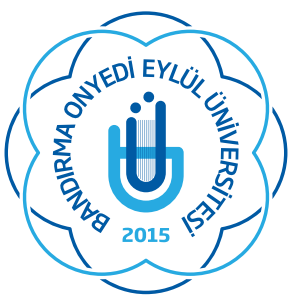 BANDIRMA ONYEDİ EYLÜL ÜNİVERSİTESİDENİZCİLİK FAKÜLTESİSTRATEJİK PLANI2017İÇİNDEKİLERTABLOLAR	iiTANIMLAR	11.	DURUM ANALİZİ	2A.	Kurumsal Tarihçe	2B.	Uygulanmakta Olan Stratejik Planın Değerlendirilmesi	2C.	Mevzuat Analizi	2D.	Üst Politika Belgelerinin Analizi	5E.	Faaliyet Alanları ile Ürün ve Hizmetlerin Belirlenmesi	6F.	Paydaş Analizi	7G.	Kuruluş İçi Analiz	12H.	Akademik Faaliyetler Analizi	14İ.	Yükseköğretim Sektörü Analizi	15J.	GZFT Analizi	17K.	Tespitler ve İhtiyaçların Belirlenmesi	182.	GELECEĞE BAKIŞ	20A.	Misyon	20B.	Vizyon	20C.	Temel Değerler	203.	FARKLILAŞMA STRATEJİSİ	21A.	Konum Tercihi	21B.	Başarı Bölgesi Tercihi	21C.	Değer Sunumu Tercihi	21D.	Temel Yetkinlik Tercihi	224.	STRATEJİ GELİŞTİRME: AMAÇ, HEDEF VE STRATEJİLERİN BELİRLENMESİ	23A.	Amaçlar	23B.	Hedefler	23C.	Hedef Kartları	24TABLOLARTablo 1: Mevzuat Analizi Tablosu	3Tablo 2: Üst Politika Belgeleri Analizi Tablosu	5Tablo 3: Faaliyet Alanı – Ürün/Hizmet Listesi	7Tablo 4: Paydaş Önceliklendirme Tablosu	7Tablo 5: Paydaş-Ürün/Hizmet Matrisi	10Tablo 6: Paydaş Etki/Önem Matrisi	12Tablo 7: Tahmini Kaynak Tablosu	14Tablo 8: Akademik Faaliyetler Analizi	14Tablo 9: Sektörel Eğilim İçin PESTLE Analizi	15Tablo 10: Sektörel Yapı Analizi	16Tablo 11: GZFT Listesi	17Tablo 12: GZFT Stratejileri	18Tablo 13: Tespitler ve İhtiyaçlar Tablosu	18Tablo 14: Değer Sunumu Belirleme	21Tablo 17: Hedeflerden Sorumlu ve İşbirliği Yapılacak Birimler Tablosu	23TANIMLARFaaliyet:Belirli bir amaca ve hedefe yönelen, başlı başına bir bütünlük oluşturan, yönetilebilir ve maliyetlendirilebilir üretim veya hizmetlerdir.Genelge 1: Stratejik plan hazırlık çalışmalarını başlatan, yönlendirme kurulu üyelerinin isimlerini içeren ve rektör tarafından yayımlanan genelgedir.Genelge 2: Hazırlık programı ile stratejik planlama ekip üyelerinin isimleriniiçeren ve rektör tarafından yayımlanan genelgedir.Harcama Birimi: Ödenek gönderme belgesi ile kendisine ödenek gönderilen fakülte, enstitü, yüksekokul, meslek yüksekokulu, araştırma ve uygulama merkezi ve bölümlerden oluşan akademik birimler ile üst yönetim, genel sekreterlik ve daire başkanlıkları gibi idari birimlerdir.Hazırlık Programı: Stratejik planlama ekibi tarafından oluşturulan ve stratejik plan hazırlık dönemine ilişkin faaliyetleri ve zaman çizelgesini içeren programdır.Hedef Kartı: Amaç ve hedef ifadeleri ile performans göstergelerini, gösterge değerlerini, sorumlu ve işbirliği yapılacak birimleri, riskleri, stratejileri, maliyetleri, tespitler ve ihtiyaçları içeren karttır.İzleme Raporu:Performans göstergelerine ilişkin Ocak-Haziran dönemi gerçekleşmelerinin izlenmesineimkân veren ve her yıl Temmuz ayının sonuna kadar hazırlanan rapordur.İzleme ve Değerlendirme Raporu: İzleme tabloları ile değerlendirme sorularının cevaplarını içeren ve her yıl Şubat ayının sonuna kadar hazırlanan rapordur. Performans Göstergesi: Stratejik planda hedeflerin ölçülebilirliğinimiktar ve zaman boyutuyla ifade eden araçlardır.Strateji Geliştirme Birimi:Üniversitelerde strateji geliştirme daire başkanlıklarını ifade eder.Stratejik Plan Gerçekleşme Raporu: Stratejik plan dönemi sonunda hazırlanan izleme ve değerlendirme raporudur.Üst Politika Belgeleri:Kalkınma planı, hükümet programı, orta vadeli program, orta vadeli mali plan ve yıllık program ileüniversiteyi ilgilendiren ulusal, bölgesel ve sektörel stratejilerdir.Yönlendirme Kurulu:Rektörün ya da bir yardımcısının başkanlığında üniversite yönetim kurulu üyeleri ile genel sekreter ve genel sekreterlik bünyesinde yer alan en az iki daire başkanından oluşan kuruldur.DURUM ANALİZİKurumsal TarihçeDenizcilik Fakültesi, 11.12.2009 tarihli Bakanlar Kurulu kararının 31 Aralık 2009 tarih ve 27449 (5. Mükerrer) sayılı Resmi Gazetede yayımlanması ile Balıkesir Üniversitesi’ne bağlı olarak “Bandırma Denizcilik Fakültesi” adıyla kurulmuştur. 2015 yılında Bandırma Onyedi Eylül Üniversitesi’nin kurulmasıyla birlikte bugünkü kurumsal kimliğine kavuşmuştur. Fakültede lisans ve lisansüstü eğitim-öğretim 2016 yılında başlamıştır. Denizcilik Fakültesi’ nde eğitim öğretim faaliyetleri ile birlikte başlanan araştırmalar artan bir ivme ile devam etmektedir. Bu bağlamda Denizcilik Fakültesi olarak denizcilik  sektörünün dünyada, ülkemizde, bölgemizde ve nihayet Bandırma ve çevresindeki mevcut durumunu ortaya koymak, öncelikli sorunları belirlemek ve araştırma-geliştirme ve eğitim-öğretim faaliyetlerini mevcut durumu dikkate alarak planlamaktadır.Uygulanmakta Olan Stratejik Planın DeğerlendirilmesiFakültemizde ilk defa stratejik plan hazırlanmış olduğundan, uygulanmakta olan bir stratejik plan bulunmamaktadır. Bu sebeple herhangi bir değerlendirme yapılamamaktadır.Mevzuat AnaliziBandırma Onyedi Eylül Üniversitesi’nin akademik ve idarî faaliyetleri 1982 Anayasası’nın ilgili maddeleri, çeşitli kanunlar, kanun hükmünde kararnameler, yönetmelik ve yönergelere göre yürütülmektedir. 1982 Anayasası’nın 130. maddesi yükseköğretim kurumlarını, 131. maddesi yükseköğretim üst kuruluşlarını, 132. maddesi ise yükseköğretim kurumlarından özel hükümlere tâbi olanları düzenlemiştir. Anayasa’nın 130. maddesine göre üniversite “çağdaş eğitim-öğretim esaslarına dayanan bir düzen içinde milletin ve ülkenin ihtiyaçlarına uygun insan gücü yetiştirmek amacı ile ortaöğretime dayalı çeşitli düzeylerde eğitim-öğretim, bilimsel araştırma, yayın ve danışmanlık yapmak, ülkeye ve insanlığa hizmet etmek üzere çeşitli birimlerden oluşan bilimsel özerkliğe sahip kamu tüzel kişiliği”dir.Üniversitelerdeki akademik ve idarî faaliyetleri düzenleyen birçok kanun ve kanun hükmünde kararnameler bulunmakla birlikte bunlardan bazıları üniversitelerin organik yasal düzenlemeleri niteliğindedir. Yükseköğretim Kanunu, Yükseköğretim Personel Kanunu, Yükseköğretim Kurumları Teşkilat Kanunu, Yükseköğretim Üst Kuruluşları ile Yükseköğretim Kurumlarının İdarî Teşkilatı Hakkında Kanun Hükmünde Kararname bu çerçevede özel önem taşımaktadır. Kanun veya kanun hükmünde kararnamelerde olduğu gibi yönetmeliklerin bazıları yalnızca akademik veya idarî faaliyetleri düzenlerken, bazıları her ikisini de düzenlemiştir.Tablo 1: Mevzuat Analizi TablosuÜst Politika Belgelerinin AnaliziTablo 2: Üst Politika Belgeleri Analizi TablosuFaaliyet Alanları ile Ürün ve Hizmetlerin BelirlenmesiMevzuat analizinin çıktılarından yararlanılarak üniversitenin sunduğu temel ürün ve hizmetler belirlenir. Belirlenen ürün ve hizmetler Tablo 4’te gösterildiği gibi belirli faaliyet alanları altında toplulaştırılır. Faaliyet alanları ile ürün ve hizmetlerin belirlenmesi, amaç ve hedeflerin oluşturulması ve kapsamının tasarlanması açısından yönlendirici bir rol oynar.Tablo 3: Faaliyet Alanı – Ürün/Hizmet ListesiPaydaş AnaliziHer stratejinin başarısı paydaşlarının beklentilerini belirlemesine, onların katılım, katkı ve desteğini almasına bağlıdır. Bu çerçevede Stratejik Plan hazırlanırken iç ve dış paydaşların görüş ve önerilerinin alınması, sistematik şekilde analiz edilmesi ve mümkün olduğunca Plana yansıtılması amaçlanmıştır. Paydaşlar, Denizcilik Fakültesinin çıktıları olan denizcilik sektörü hizmetlerinden doğrudan veya dolaylı olarak etkilenen kişi, grup ya da kuruluşlardan oluşmuştur. Paydaşlar, Denizcilik fakültesinin çıktıları olan denizcilik sektörünün hizmetlerini etkileme ve hizmetlerinden etkilenme derecesine göre değerlendirilmiş, iç ve dış paydaşlar olarak iki gruba ayrılmıştır. İç ve dış paydaşların görüşlerinin alınması amacıyla görüş alma ve fikir geliştirmesi için Bandırma ve Çevresi Deniz Sektör Çalıştay’ı yapılmıştır. Çalıştay; paydaşların Denizcilik Sektörü’ne bakışlarını, mevcut duruma ilişkin değerlendirmelerini belirlemeye yönelik olarak hazırlanmıştır. Bunun yanı sıra Çalıştayla birlikte Denizcilik Fakültesinin Güçlü ve Zayıf Yönleri ile Fırsat ve Tehditlerinin belirlenmesi amaçlanmıştır. Stratejik Planlama ekibi tarafından gerçekleştirilen GZFT analizi sonuçlarıyla birlikte nihai GZFT analizi tamamlanmıştır. Yapılan çalıştay çalışmasında ve Stratejik Planlama ekibi tarafından yapılan araştırmalarla ayrıntılı tablolar halinde aşağıda verilmektedir.Tablo 4: Paydaş Önceliklendirme TablosuTablo 5: Paydaş-Ürün/Hizmet MatrisiÜ: Ürün, H: HizmetTablo 7’de Paydaş Etki/Önem Matrisi bulunmaktadır. Burada, sivil toplum kuruluşları, dernekler, kulüpler doğrudan mesleki bağlantısı olmayan kuruluşlar olarak tanımlanırken, Kamu kurum ve  kuruluşları olarak, bakanlıklar, üniversiteler, valilik, kaymakamlık, belediyeler, askeri ve emniyet teşkilatları olarak tanımlanır. Doğrudan mesleki bağlantısı olan kuruluşlar ise, kalkınma ajansları, sektörel ve iktisadi  işletmeler, sektörel meslek örgütleri ve ilgili acentalar. Son olarak, medya tanımlaması, görsel ve işitsel iletişim organları ile tanımlanmıştır. Tablo 6: Paydaş Etki/Önem MatrisiKuruluş İçi Analizİnsan Kaynakları Yetkinlik AnaliziYeni kurulan üniversiteler arasında yer alan üniversitemiz uluslararası sıralamalarda kendine yer edinme çalışmalarına günümüzde ağırlık vermiştir. Üniversitemiz ulaşım imkanlarına ve büyük şehirlere yakınlığı dolayısıyla öğrenciler tarafından tercih edilen üniversiteler arasındadır. Bu nedenle personelin nitelik bakımından yeterli olmasına karşılık, nicelik olarak yetersiz kalmaktadır.Kurum Kültürü AnaliziKaliyeti arttırmaya yönelik fakültemizde çalışmalara başlanmıştır.  Kurumçalışanları arasındaki iletişimin güçlendirilmesi ve bilgi paylaşımının daha da artırılmasıile kurumsal birliktelik geliştirilecektir.Yeni açılan üniversitemizde, çok hızlı bir şekilde artan öğrencisayısına rağmen, çalışanlarının üniversitesine duydukları aidiyet duygusu ve gayretleriile bugüne kadar önemli bir sorunla karşılaşılmadan gelebilmiştir. Kurum personelininaidiyet duygusunun geliştirilmesi için personele dönük çeşitli sosyal faaliyetler yapılmaktadır. Fiziki KaynakAnaliziFakültemize ait akademik ve idari ofisler ile eğitim imkanlarını gösteren fiziki altyapı tablosu aşağıdadır. Teknolojive Bilişim Altyapısı AnaliziFakültemizdeki balıkçılık laboratuvarında balıkçılık teknolojisi ekipmanları bulunmaktadır. Ayrıca gemilerden kaynaklanan hava kirliliğini ölçmek üzere egzoz emisyon ölçüm cihazı bulunmaktadır.Mali Kaynak AnaliziTablo 8 de, mali kaynak analizi için tahmini kaynak tablosu yer almaktadır. Planın ilk yılı için akreditasyondan geri kalan ihtiyaçlar  göz önüne alınmıştır. Diğer yıllar için yeni açılacak bölümlerin olması, bu doğrultuda personel ve öğrenci sayılarında artış, yeni laboratuarların ve eğitim alanlarının kurulması gibi faktörler göz önünde tutularak tahmini kaynak tablosu hazırlanmıştır. Dış kaynaklar olarak, proje, danışmanlık ve araştırmalar sonucu elde edilecek tahmini kaynaklar tanımlanmıştır.Tablo 7: Tahmini Kaynak TablosuNot: Üniversite bütçesinde yer alan ve kurumsal performansı yansıtmayan transfer harcamalarınabu tabloda yer verilmez.Akademik Faaliyetler AnaliziTablo 8: Akademik Faaliyetler AnaliziYükseköğretim Sektörü AnaliziTablo 9: Sektörel Eğilim İçin PESTLE AnaliziTablo 10: Sektörel Yapı AnaliziGZFT AnaliziStratejik planlama için, Çalıştay ve Stratejik Planlama ekibi; paydaşların Denizcilik Sektörü’ne bakışlarını, mevcut duruma ilişkin değerlendirmelerini belirlemeye yönelik çalışmalar hazırlamıştır. Bunun yanı sıra Çalıştayla ve Stratejik Planlama ekibi birlikte Denizcilik Fakültesinin Güçlü ve Zayıf Yönleri ile Fırsat ve Tehditlerinin belirlenmesi amaçlanmıştır. Stratejik Planlama ekibi tarafından gerçekleştirilen GZFT analizi tamamlanmıştır. Yapılan Çalıştay çalışmasında ve Stratejik Planlama Ekibi tarafından yapılan araştırmalar ayrıntılı tablolar halinde aşağıda verilmektedir.Tablo 11: GZFT ListesiTablo 12: GZFT StratejileriTespitler ve İhtiyaçların BelirlenmesiTablo 13: Tespitler ve İhtiyaçlar Tablosu*Üst politika belgeleri analizinde Tablo 3’ten yararlanılarak sadece ihtiyaçlar/gelişim alanları sütunu doldurulacaktıGELECEĞE BAKIŞMisyon Denizcilik Fakültesi, evrensel değerlerle donanmış, bilimsel düşünceye sahip meslek insanları yetiştirip, bilime katkı sağlayacak araştırmalar yaparak topluma öncülük etmeyi misyon olarak benimsemektedir.       VizyonDenizcilik Fakültesi’nin vizyonu eğitim, araştırma ve toplumsal gelişim alanlarında kaliteli katkı sağlayarak ulusal ve uluslararası düzeyde öncü fakülteler arasında yer almaktır.Temel DeğerlerÇevreye SaygıÇevrenin korunması, sürdürülebilirliği, iyileştirilmesi için öncü olmak.ÇoğulculukÇalışmalarımızda fakültenin bütün personelinin görüşlerine değer vermek.YenilikçilikYeni düşüncelerin eğitim sürecine etkin bir şekilde yön vermesini desteklemek.Sosyal SorumlulukÇalışmalarımızda toplumsal fayda sağlanmasına öncelik vermekFARKLILAŞMA STRATEJİSİKonum Tercihi Denizcilik Fakültesi, eğitim odaklı bir anlayışa sahip olup sektörel işbirliği üst düzey olan bir fakültedir. Güney Marmara bölgesinde Çanakkale, Balıkesir ve Bursa illerini kapsayan geniş bir hinterlandımız bulunmaktadır. Bölgede bulunan üniversitelerin denizcilikle ilgili bölümleri henüz faal olmadığı için, fakültemiz bu bölgedeki denizcilik eğitimi açığını ve sektörün ihtiyaçlarını karşılaması beklenmektedir. Konum tercihinde odak noktası eğitim olmakla birlikte Fakültemizin araştırma, girişim ve toplumsal katkı düzeylerinin her plan döneminde belli bir düzeyde artırılması hedeflenmektedir.Başarı Bölgesi TercihiSon birkaç yıla kadar sayıları 4’ü aşmayan denizcilik fakülteleri, günümüzde popüler hale gelmiş ve sayı onun üzerine çıkmıştır. Fakültelerde genellikle deniz ulaştırma ve işletme mühendisi, gemi makineleri mühendisi ve gemi inşaa mühendisi yetiştirmeye yönelik faaliyetler ağırlıktadır. Bu alanlardaki eğitim IMO kurallarına göre standart hale getirilmiş olup, her aşaması ayrıntılı olarak tanımlanmış durumdadır. Bu durum dikkate alınarak Fakültemizde dört bölümle eğitim-öğretim ve araştırma faaliyetlerinin yürütülmesi hedeflenmiştir. Fakültemizi denizcilik işletmeleri yönetimi alanında deniz turizmi ve yöneylem, deniz ulaştırma ve işletme mühendisliği alanında akıllı ulaşım sistemlerinin deniz ulaştırmada uygulanması, gemi makineleri işletme mühendisliği alanında çevreci ve akıllı ulaştırma sistemleri ile entegre olabilecek gemi makinelerinin deniz ulaştırmada uygulanması, gemi inşaatı ve gemi makineleri mühendisliği alanında çevreye duyarlı, akıllı ulaşım sistemlerine entegre olan gemi tasarımı ve özel amaçlı gemi konseptlerinin geliştirilmesi başarı bölgesi tercihi olarak belirlenmiştir.Değer Sunumu TercihiFakültemizin amacı, hedeflediği konum ve başarı bölgesi tercihini belirledikten sonra, akademik ve bilimsel çıtayı yükseltmek için alanında uzman öğretim elemanlarının fakültemize kazandırılması, dış paydaşlarla işbirliğinin arttırılması, sektörün ihtiyaç duyduğu projelerin geliştirilmesi gibi belirleyici faaliyetleri yürüterek konum ve başarı bölgesi tercihlerini dinamik olarak yönetmektir..Tablo 14: Değer Sunumu BelirlemeTemel Yetkinlik TercihiFakültenin sahip olduğu temel yetkinlik alanları, konum tercihi, başarı bölgesi tercihi ve
değer sunumu tercihi dikkate alınarak aşağıdaki şekilde sıralanabilir;Üniversitenin  YÖK tarafında akıllı ulaşım sistemleri alanında  ihtisaslaştırılmış olmasıBandırma’nın deniz kıyısında olması ve çevresindeki turizm bölgelerinin varlığıBölgede aktif tek fakülte olmasıSayıca az olmasına rağmen nitelikli, dinamik ve genç akademik personel varlığıSektörün içinden gelen araştırıcı kadrosunun varlığıÖğretim elemanları ile öğrenciler arasında açık bir iletişimin olmasıPaydaşlarla işbirliği olanaklarının varlığıYeni bir fakülte olunmasına rağmen yüksek lisans programının açılmasıBandırma MYO’da Gemi İnşaatı ve Gemi Makineleri programının varlığıBandırma halkının Denizcilik Fakültesine pozitif bakışıMarmara balıkçılığının büyük bir kısmının bölgede yapılıyor olmasıDenizcilik disiplinine yönelik bölümlerin açılmış olmasıFakültenin yetkinlik açıkları konum tercihi, başarı bölgesi tercihi ve değer sunumu tercihi
dikkate alınarak aşağıdaki şekilde sıralanabilirFiziksel altyapının eksik ve yetersiz olmasıGemi ve ekipmanlarının bulunmamasıAkademik ve idari personel nicelik olarak yetersizliğiFakülte programlarının henüz akredite olmamasıDenizcilik fakültesine ait ayrı bir kütüphanenin olmamasıPaydaşlarla tam iletişime geçilememiş olmasıDenizcilik fakültesine ait doktora programlarının olmamasıÖğrenciye yönelik kampüste sosyal donatıların olmamasıUluslararası bağlantıların yetersizliğiÖğretim üyelerinin ders ve idari yükünün fazla olmasıKurumsallaşmanın henüz tamamlanamamasıDenizcilik Fakültesi’nin bilinirliğinin azlığıDenizcilik Fakültesi için yukarıda sıralanan yetkinlik açığını gidermek ve mevcut kaynak ve kabiliyetleri iyileştirmek için aşağıda belirtilen alanlarda iyileştirme yapılması gerekmektedir.Fakülte binasının ve gerekli uygulama alanlarıının inşa edilmesiFakülteye ait araştırma gemisi ve gerekli ekipmanların temin edilmesiAlanında uzman akademik ve idari personelin istihdam edilmesiİlgili bölümlerin akredite edilmesiDenizcilik fakültesine ait basılı ve elektronik yayınların temin edilip kütüphanenin oluşturulmasıPaydaşlar ile işbilirliğini arttırıcı faaliyetlere odaklanılmasıDenizcilik fakültesine ait Doktora programlarının açılmasıSosyal imkanların arttırılmasıFakültemizin ulusal ve uluslararası ölçekte bilinirliğinin arttırılmasına yönelik tanıtımlar yapılmasıKurumsallaşmanın tamamlanmasına yönelik tedbirlerin alınmasıSTRATEJİ GELİŞTİRME: AMAÇ, HEDEF VE STRATEJİLERİN BELİRLENMESİAmaçlarDenizcilik Fakültesinde Stratejik planlama komisyonu olarak Denizcilik Fakültesinde çalışan akademik ve idari personelin görüşleri alınarak Rektörümüz ve Dekan Vekilimizin perspektifleri doğrultusunda ulaşmak istediğimiz amaçlar hazırlanmıştır. Denizcilik Fakültesi olarak dört ana amacımız aşağıda verilmektedir. A1: Lisans ve lisansüstü eğitimi kurumsallaştırarak uluslararası standartları yakalamakA2: Araştırma altyapısını güçlendirerek, nitelikli bilimsel yayınları artırmak ve toplumsal faydaya dönüştürmekA3: Eğitim ve araştırma faaliyetlerini dikkate alarak, toplumsal gelişime sağlanacak katkının ulusal-uluslararası düzeyde nicelik ile niteliğini artırmakA4: Araştırma konularını yerel, bölgesel, ulusal ve uluslararası öncelikleri dikkate alarak belirlemekHedeflerAmaçlarımız etkin bir biçimde ulaşmak için amaçlarımızla orantı hedeflerimiz aşağıda verilmektedir. A1:Lisans ve lisansüstü eğitimi kurumsallaştırarak uluslararası standartları yakalamakLisans ve Lisansüstü eğitiminin niteliğini arttırmakLisans ve lisansüstü eğitimde kullanılan araç gereç sayısını arttırmakBölümlerin akreditasyonunu sağlanmakA2: Araştırma altyapısını güçlendirerek, nitelikli bilimsel yayınları artırmak ve toplumsal faydaya dönüştürmekAkademik yayın çalışmalarını arttırmakAraştırma alt yapısını güçlendirmekA3: Eğitim ve araştırma faaliyetlerini dikkate alarak, toplumsal gelişime sağlanacak katkının ulusal-uluslararası düzeyde nicelik ile niteliğini artırmakDış paydaşlar ile daha yakın ilişkiler kurmakSosyal sorumluluğu güçlendirecek çalışmalar yapmak ve tanıtım faaliyetlerini arttırmakA4: Araştırma konularını yerel, bölgesel, ulusal ve uluslararası öncelikleri dikkate alarak belirlemek       Ulusal ve uluslararası projelerde görev almakTablo 17: Hedeflerden Sorumlu ve İşbirliği Yapılacak Birimler TablosuHedef KartlarıNot: 1. Yıl olarak F ve G blokların üstündeki çatı katı yapımıNot: 2. Yıl olarak Denizcilik fakültesinin bina ihalesi 18.500 m2 ve Edincik sahil yapılaşması içinNot: 3. Yıl olarak uygulama havuzu 6000m2 yapımıTablo 22: Tahmini Maliyet TablosuYasal Yükümlülük“Bu kanundaki amaç ve ana ilkelere uygun olarak yükseköğretim kurumlarının görevleri;a. Çağdaş uygarlık ve eğitim - öğretim esaslarına dayanan bir düzen içinde, toplumun ihtiyaçları ve kalkınma planları ilke ve hedeﬂerine uygun ve ortaöğretime dayalı çeşitli düzeylerde eğitim - öğretim, bilimsel araştırma, yayım ve danışmanlık yapmak,b. Kendi ihtisas gücü ve maddi kaynaklarını rasyonel, verimli ve ekonomik şekilde kullanarak, milli eğitim politikası ve kalkınma planları ilke ve hedeﬂeri ile Yükseköğretim Kurulu tarafından yapılan plan ve programlar doğrultusunda, ülkenin ihtiyacı olan dallarda ve sayıda insan gücü yetiştirmek.”Dayanak2547 sayılı Yükseköğretim Kanunu 12.madde (a) ve (b) bentleriTespitler2547 Sayılı Kanun’ un 12. madde (a) ve (b) bentlerinde bahsedilen hedeflerin gerçekleştirilmesi için gerekli altyapı ve akademik kadronun eksikliği.İhtiyaçlarEtkin insan kaynakları planlaması ve kadro yapılarının oluşturulması gerekmektedir. Denizcilik eğitimi için gerekli altyapı kurulmalıdır.Yasal YükümlülükTürk toplumunun yaşam düzeyini yükseltici ve kamuoyunu aydınlatıcı bilim verilerini söz, yazı ve diğer araçlarla yayma.Dayanak2547 sayılı Yükseköğretim Kanunu 12. maddeTespitlerÖzgün eser üretimin daha da arttırılabilmesi için gerekli laboratuvar, ekipman ve araştırma olanaklarının geliştirilmesi. İhtiyaçlarÖğretim elemanlarının uzmanlık alanlarına göre ihtiyaç duydukları laboratuvar, cihaz ve yazılımların fakülte bünyesine kazandırılması gerekmektedir. Yasal YükümlülükÖrgün, yaygın, sürekli ve açık eğitim yoluyla toplumun özellikle sanayileşme ve tarımda modernleşme alanlarında eğitilmesini sağlamak.Dayanak2547 sayılı Yükseköğretim Kanunu 12. MaddeTespitlerToplumun denizcilik alanında modernleşmesini sağlamak üzere Sürekli Eğitim Merkezi’ nin bulunmaması.İhtiyaçlarSürekli Eğitim Merkezi’ nin kurularak, gerekli personelin istihdam edilerek denizcilik alanındaki sürekli eğitimlerin planlanarak uygulamaya geçilmesi.Yasal YükümlülükÜlkenin bilimsel, kültürel, sosyal ve ekonomik yönlerden ilerlemesini ve gelişmesini ilgilendiren sorunlarını, diğer kuruluşlarla iş birliği yaparak, kamu kuruluşlarına önerilerde bulunmak suretiyle öğretim ve araştırma konusu yapmak, sonuçlarını toplumun yararına sunmak ve kamu kuruluşlarınca istenecek inceleme ve araştırmaları sonuçlandırarak düşüncelerini ve önerilerini bildirmekDayanak2547 sayılı Yükseköğretim Kanunu 12. maddeTespitlerÜniversite ile toplumun diğer aktörleri arasında iletişimin tam anlamıyla kurulamaması.İhtiyaçlarToplumun tüm kesimlerinin ihtiyaçları belirlenerek ilgili kurumlarla iş birliği yapılması, protokol imzalanması.Yasal Yükümlülük“...Gerekli gördüğü hallerde üniversiteyi oluşturan kuruluş ve birimlerde görevli öğretim elemanlarının ve diğer personelin görev yerlerini değiştirmek veya bunlara yeni görevler vermek…Dayanak2547 sayılı Yükseköğretim Kanunu 13. madde b bendi dört numaralı fıkraTespitler2547 sayılı kanun akademik personelin durumu ile ilgili olup, idari personeli kapsamamaktadır. Bu nedenle de idari personelin görevlendirilmesinde, 2547 sayılı kanun değil, 657 sayılı Devlet Memurları Kanunu kullanılmalıdır.İhtiyaçlarKanunlar arasında uygunluk sağlanabilirYasal Yükümlülük“... gemiadamlarının eğitim, öğretim, sınav ve belgelendirme faaliyetlerini yürüten kamu veya özel kurum ve kuruluşların sahip olmaları gereken kalite standartlarını, bu standartların denetim esasları ile Denizcilik Eğitimi Denetleme Kurulunun çalışma usul ve esaslarını belirlemektir.”DayanakDenizcilik Eğitimi Denetleme ve Kalite Standartları Esasları Hakkında Yönetmelik, 1. madde.TespitlerBandırma Onyedi Eylül Üniversitesi Denizcilik Fakültesi altında faaliyet gösteren gemiadamı yetiştirmek üzere kurulmuş bulunan Deniz Ulaştırma ve İşletme Mühendisliği ve Gemi Makineleri İşletme Mühendisliği bölümlerinin akreditasyonu henüz sağlanmamıştır.İhtiyaçlarDeniz Ulaştırma ve İşletme Mühendisliği ve Gemi Makineleri İşletme Mühendisliği bölümlerinin akreditasyonu için fiziki altyapı, simülatör, atölye, derslikler, laboratuvarlar, yangın eğitim merkezi, eğitim havuzu, gemiyi terk istasyonu, spor salonu ihtiyaçlarının karşılanması gereklidir.Yasal Yükümlülük“... Ulaştırma ve Haberleşme Uzmanı, Havacılık ve Uzay Teknolojileri Uzmanı, Denizcilik Uzmanı ve Uzman Yardımcılarının mesleğe alınma, yetiştirilme ve yeterlik sınavları ile çalışma usul ve esaslarını düzenlemektir.”DayanakUlaştırma ve Haberleşme Uzmanlığı, Havacılık ve Uzay Teknolojileri Uzmanlığıile Denizcilik Uzmanlığı Yönetmeliği, 7. madde.Tespitlerİlgili yönetmeliğin 7. maddesinde, “... denizcilik veya deniz bilimleri fakültelerinin güverte, denizcilik işletmeleri yönetimi, deniz ulaştırma ve işletme mühendisliği, gemi inşaatı ve gemi makineleri mühendisliği, gemi makineleri işletme mühendisliği ...” bölümlerinin mezunlarının uzman olarak Bakanlık bünyesinde istihdam edileceği belirtilmektedir.İhtiyaçlarDenizcilik Fakültesinin ilgili bölüm mezunlarının bu yönetmelik kapsamında istihdam edilebilmesi için yeterli seviyede eğitim alabilmelerinin sağlanabilmesi, gerekli fiziki ve akademik altyapının tamamlanması gereklidir.Yasal Yükümlülük“... Ulaştırma, Denizcilik ve Haberleşme Bakanlığı Denetim Hizmetleri Başkanlığının teşkilat ve görevlerini, başkan, müfettiş ve müfettiş yardımcılarının atanmalarını, görev, yetki ve sorumluluklarını, çalışma usul ve esaslarını, müfettiş yardımcılarının mesleğe alınmalarını, yetiştirilmelerini, yarışma sınavını, tez hazırlama ve yeterlik sınavlarını ve denetime tabi olanların yükümlülüklerini düzenler..”DayanakUlaştırma, Denizcilik ve Haberleşme Bakanlığı Denetim Hizmetleri Başkanlığı Yönetmeliği, 12. madde.Tespitlerİlgili yönetmeliğin 12. maddesi, 1 (b) fıkrasında, “...denizcilik alanında eğitim veren üniversitelerin Bakanlıkça belirlenen ve duyuru ile ilan edilen en az dört yıl eğitim veren bölümlerinden veya dengi yükseköğretim kurumlarından ya da bunlara denkliği yetkili makamlar tarafından kabul olunan yurt dışı öğretim kurumlarından birini bitirmiş olmak,...”ifadesi gereğince Denizcilik Fakültesi mezunlarının müfettiş olarak Bakanlık bünyesinde istihdam edilebileceği belirtilmektedir.İhtiyaçlarDenizcilik Fakültesinin ilgili bölüm mezunlarının bu yönetmelik kapsamında istihdam edilebilmesi için yeterli seviyede eğitim alabilmelerinin sağlanabilmesi, gerekli fiziki ve akademik altyapının tamamlanması gereklidir.Yasal Yükümlülük“.Bu Yönerge; gemiadamları eğitimleri ve sınavlarının asgari gerekleri ileeğitim kurumlarının Gemiadamları Eğitim Bilgi Sisteminde yetkilendirilme şartlarınıbelirlemek amacıyla düzenlenmiştir.”Dayanak31 Temmuz 2002 tarih ve 24832 sayılı Resmi Gazete’deyayımlanarak 14.06.2002 tarihinde yürürlüğe giren “GemiadamlarıYönetmeliği”nedayanılarak hazırlanan Gemiadamları Eğitim ve Sınav Yönergesi.Tespitlerİlgili Yönergenin 5. maddesi, 1 fıkrasında, “Bu maddede belirtilen esaslar, Yönetmelik’te belirtilen usul ve esaslarkapsamında verilen gemiadamları yeterlik belgeleri ve sertifikalarının düzenlenmesi içinzorunlu kılınmış olan eğitim ve öğretim ile ilgili asgari gereklerdir.”ifadesi gereğince Denizcilik Fakültesi akreditasyonu için gerekli fiziksel altyapı ve ekipmanlarbelirtilmektedir.İhtiyaçlarDenizcilik Fakültesinin ilgili Yönerge eklerinde belirtilen ders içeriklerine uygun laboratuvar, simülatör, atölye ve dersliklerden oluşan fiziksel altyapısının tamamlanarak akreditasyona uyumlu hale getirilmesi gereklidir. Üst Politika Belgesiİlgili Bölüm/ReferansVerilen Görev/İhtiyaçlar10. Kalkınma
PlanıMadde 144 Eğitim sisteminde, bireylerin kişilik ve kabiliyetlerini geliştiren, hayat boyu öğrenme yaklaşımı çerçevesinde işgücü piyasasıyla uyumunu güçlendiren, fırsat eşitliğine dayalı, kalite odaklı dönüşümün sürdürmesini sağlamak.10.
Kalkınma
PlanıMadde158 Eğitim sistemi ile işgücü piyasası arasındaki uyumu sağlamak; hayat boyu
öğrenme perspektifinden hareketle iş yaşamının gerektirdiği beceri ve yetkinlikleri kazandırmak ve girişimcilik kültürünü benimsemek.10.
Kalkınma
PlanıMadde160 Mesleki ve teknik eğitimde program bütünlüğünü temin etmek ve nitelikli
işgücünün yetiştirilmesinde uygulamalı eğitime ağırlık vermek.10.
Kalkınma
PlanıMadde163 Kalite güvencesi sistemi oluşturmak.10.
Kalkınma
PlanıMadde164 “Sanayi ile iş birliği çerçevesinde teknoloji üretimine önem vermek, çıktı odaklı bir yapıya dönüşülmesini teşvik etmek ve girişimci faaliyetler ile gelir kaynaklarını çeşitlendirmek”.10.
Kalkınma
PlanıMadde165 Uluslararası öğrenciler ve öğretim üyeleri için çekim merkezi haline gelmek.10.
Kalkınma
PlanıMadde284 Engellilere yönelik eğitim, istihdam ve bakım hizmetlerinin etkinliğini ve
denetimini arttırmak; bu kapsamda kaynakları daha verimli kullanmak ve fiziksel çevre şartlarını engellilere daha uygun hale getirmek.10.
Kalkınma
PlanıMadde363 Kamuda stratejik yönetim sürecinin tüm aşamalarının uyum ve bütünlük içerisinde yürütülmesi için yönlendirmeden sorumlu kurumlar arasındaki koordinasyon güçlendirilecektir.10.
Kalkınma
PlanıMadde368 Stratejik plan ve performans programlarındaki amaç ve hedeﬂerin, performans göstergeleri üzerinden ölçülebilirlik düzeyini arttırmak ve faaliyet raporlarının performansı yansıtma niteliğini güçlendirmek.10.
Kalkınma
PlanıMadde628 Uluslararası düzeyde rekabetçi ve yüksek katma değerli yeni sektörler, ürün ve markalar ortaya çıkaracak Ar-Ge ve yenilik programları hayata geçirmek.10.
Kalkınma
PlanıMadde630 Ar-Ge desteklerinde koordinasyonu sağlayarak mevcut destek programlarını etki analizi çalışmaları yaparak gözden geçirmek. Ar-Ge faaliyetlerini, öncelikli alanlarda oluşturulacak ortak hedeﬂer çerçevesinde ticarileşmeyi de içerecek şekilde, piyasa şartları gözetilerek bütünsellik içinde desteklemek.10.
Kalkınma
PlanıMadde632 Teknoloji geliştirme bölgelerinin yapısını ve işleyişini, üniversite sanayi iş birliğini, işletmeler arası ortak Ar-Ge ve yenilik faaliyetlerini ve yenilikçi girişimciliği etkinleştirmek.10.
Kalkınma
PlanıMadde634 Üniversite ve özel sektör iş birliğini kolaylaştırıcı ve teşvik edici önlemler almak ve bunun için ara yüzler oluşturmak. Bu çerçevede yükseköğretimin yeniden yapılandırılmasında akademisyenlerin ve öğrencilerin, Ar-Ge ve girişimcilik faaliyetlerinin teşvik edilmesine özen göstermek.10.
Kalkınma
PlanıMadde636 Temel ve sosyal bilimlerde yetkin araştırmacıların yetiştirilmesini desteklemek.10.
Kalkınma
PlanıMadde850 Deniz emniyetine azami önem verilecek, Acil Müdahale Merkezleri ve yoğunlimanlardaki Gemi Trafik Yönetim Sistemleri tamamlanacak, güvenli deniz izleme koridorları oluşturulacaktır.Bilim ve
Teknoloji Yüksek
Kurulu Kararları2015/101 Doktora derecesinde sahip insan kaynağının nicelik ve nitelik yönünden arttırılma sına yönelik çalışmalar yapmak.Bilim ve
Teknoloji Yüksek
Kurulu Kararları2015/102 Üniversitelerin Ar-Ge Stratejilerinin Geliştirilmesine Yönelik Çalışmalar Yapılması.Türkiye Sanayi
Strateji Belgesi
(2015-2018)Denizcilik alanlarında yapılan yüksek lisans ve doktora tezlerinde BTYK Kararları ve 10. Kalkınma Planındaki öncelikli alanlardan oluşmasını sağlamak.Denizcilik Fakültesi müfredatında, Ar-Ge, yenilikçilik sistemi, fikri ve sinai mülkiyet üzerine olan dersleri arttırmak. Sanayinin ihtiyaç duyduğu yüksek nitelikli elemanların yetiştirilmesi için sanayide
çalışanlara yönelik endüstriyel yüksek lisans ve mühendislik doktora programları açmak.Faaliyet AlanıÜrün/HizmetlerA- Eğitim-ÖğretimLisans EğitimiLisansüstü EğitimSertifika EğitimleriB- Bilimsel AraştırmaUlusal ve Uluslararası akademik destekli araştırma projeleriSanayi işbirliği destek projeleriBilimsel YayınlarC- Yönetişim ve İdari HizmetlerMali Mevzuat Bilgilendirme ve Uygulamaİdari Mevzuat Bilgilendirme ve UygulamaD-Sanayi / Toplumla İlişkiler Ve Uluslararası İlişkilerEğitim (Sertifka Programları, Konferanslar, Seminerler)Mühendislik ve Danışmanlık Hizmetleriİç Paydaş/Dış PaydaşÖnem DerecesiEtki DerecesiÖnceliğiAkademik Personelİç Paydaş555İdari Personelİç Paydaş444Öğrencilerİç Paydaş555Öğrenci Aileleriİç Paydaş222Mezunlarİç Paydaş333Üniversitede Bulunan Bölümlerİç Paydaş333Uluslararası Denizcilik ÖrgütüDış Paydaş555Ulaştırma, Denizcilik ve Haberleşme BakanlığıDış Paydaş555Kalkınma BakanlığıDış Paydaş444Milli Eğitim BakanlığıDış Paydaş444Bilim Sanayi ve Teknoloji BakanlığıDış Paydaş444Yüksek Öğretim Kurulu Dış Paydaş555TÜBİTAK-TÜBADış Paydaş555Yurtiçi ve Yurtdışı üniversitelerDış Paydaş333Balıkesir ValiliğiDış Paydaş222Balıkesir Büyükşehir BelediyesiDış Paydaş333Güney Marmara Kalkınma AjansıDış Paydaş444Bandırma KaymakamlığıDış Paydaş333Bandırma BelediyesiDış Paydaş444Erdek Mayın Filo KomutanlığıDış Paydaş111Sahil Güvenlik KomutanlığıDış Paydaş111Jandarma İlçe KomutanlığıDış Paydaş111Denizcilik liseleriDış Paydaş333Liman BaşkanlıklarıDış Paydaş444Sahil Hudutlar MüdürlüğüDış Paydaş222İlçe Tarım MüdürlükleriDış Paydaş111Eti Maden İşletme MüdürlüğüDış Paydaş111Bandırma Deniz Ticaret OdasıDış Paydaş333Bandırma Ticaret OdasıDış Paydaş222Bandırma Ticaret BorsasıDış Paydaş222Balıkçı KooperatifleriDış Paydaş222Güney Marmara Kalkınma AjansıDış Paydaş444Su Sporu KulüpleriDış Paydaş222Doğa ve Çevre KorumaDış Paydaş222Klas KuruluşlarıDış Paydaş333Türk LoyduDış Paydaş444İşadamı DernekleriDış Paydaş333Denizci Kadın DernekleriDış Paydaş222Gemi ÇalışanlarıDış Paydaş222Gemi Mühendisleri OdasıDış Paydaş444Uzakyol Kaptanları DerneğiDış Paydaş333İMEAK Deniz Ticaret OdasıDış Paydaş333Türkiye Liman İşletmecileri DerneğiDış Paydaş333Çelebi PortDış Paydaş444BagfaşDış Paydaş111Hicri ErciliDış Paydaş333A.Rıza Kınay DenizcilikDış Paydaş 333İDODış Paydaş333BUDODış Paydaş222TramolaDış Paydaş333GestaşDış Paydaş333Deniz AcentalarıDış Paydaş333Kocaman BalıkçılıkDış Paydaş222ArkasDış Paydaş333Gemlik Yalı PortDış Paydaş333Rüzgar Enerjisi İşletmeleriDış Paydaş111Gemi İnşacılar ve TamircilerDış Paydaş444Su Ürünleri İşleme ve Dağıtım İşletmeleriDış Paydaş222PaydaşlarEğitim-ÖğretimEğitim-ÖğretimEğitim-ÖğretimBilimsel AraştırmaBilimsel AraştırmaBilimsel AraştırmaYönetişim ve İdari HizmetlerYönetişim ve İdari HizmetlerSanayi / Toplumla İlişkiler Ve Uluslararası İlişkilerSanayi / Toplumla İlişkiler Ve Uluslararası İlişkilerPaydaşlarSertifika EğitimleriLisans EğitimiLisansüstü  EğitimiUlusal ve Uluslararası Akademik Destekli Araştırma ProjeleriSanayi İşbirliği Destek ProjeleriBilimsel YayınlarMali Mevzuat Bil. veUyg.İdari Mevzuat Bil. veUyg.Eğitim (Sertifka Programları, Konferanslar, Seminerler)Mühendislik ve Danışmanlık HizmetleriAkademik Personel√√√√√√√√√√İdari Personel√√√√Öğrenciler√√√√√√√Öğrenci Aileleri√√√Mezunlar√√√√√√Üniversitede Bulunan Bölümler√√√√√√√√Uluslararası Denizcilik Örgütü√√Ulaştırma, Denizcilik ve Haberleşme Bakanlığı√√√√√√Kalkınma Bakanlığı√√√√√√Milli Eğitim Bakanlığı√√√√√√Bilim Sanayi ve Teknoloji Bakanlığı√√√√√√Yüksek Öğretim Kurulu √√√√√√√TÜBİTAK-TÜBA√√√√√√√Yurtiçi ve Yurtdışı Üniversiteler√√√√√√√√√√Balıkesir Valiliği√√√√√Balıkesir Büyükşehir Belediyesi√√√√√Bandırma Kaymakamlığı√√√√√Bandırma Belediyesi√√√√√Erdek Mayın Filo Komutanlığı√√√√√Sahil Güvenlik Komutanlığı√√√√√Jandarma İlçe Komutanlığı√√√√√Denizcilik liseleri√√√√√√√Liman Başkanlıkları√√√√√√Sahil Hudutlar Müdürlüğü√√√√√İlçe Tarım Müdürlükleri√√√√√Eti Maden İşletme Müdürlüğü√√√√√Bandırma Deniz Ticaret Odası√√√√√Bandırma Ticaret Odası√√√√√Bandırma Ticaret Borsası√√√√√Balıkçı Kooperatifleri√√√√√Güney Marmara Kalkınma Ajansı√√√√√Su Sporu Kulüpleri√Doğa ve Çevre Koruma√Klas Kuruluşları√√√√√√√Türk Loydu√√√√√√√İşadamı Dernekleri√√√√Denizci Kadın Dernekleri√√Gemi Çalışanları√√Gemi Mühendisleri Odası√√√√√Uzakyol Kaptanları Derneği√√İMEAK Deniz Ticaret Odası Bandırma Şubesi√√√√√Türkiye Liman İşletmecileri Derneği√√√√Çelebi Port√√√Bagfaş√√√Hicri Ercili√√√A.Rıza Kınay Denizcilik√√√İDO√√√BUDO√√√Tramola√√√Gestaş√√√Deniz Acentaları√√Kocaman Balıkçılık√√√Arkas√√√Gemlik Yalı Port√√√Rüzgar Enerjisi İşletmeleri√√√Gemi İnşacılar ve Tamirciler√√√Su Ürünleri İşleme ve Dağıtım İşletmeleri√√√                      Etki                      DüzeyiÖnemDüzeyiZayıfGüçlüDüşükDoğrudan mesleki bağlantısı olmayan kuruluşlarMedyaYüksekKamu kurum ve  kuruluşlarıDoğrudan mesleki bağlantısı olan kuruluşlarKadrolu PersonelSözleşmeli Personel (4/B)Geçici Personel (4/C)İşçiDiğerToplam20163----320173----3Prof. Dr.Doç. Dr.Yrd. Doç.Dr.Öğr. Gör.OkutmanAraş. Gör.UzmanToplam2016122----52017113--8-13Hizmet AlanıAdetToplam Alan (m2)Çalışma Ofisi12416Laboratuvar145Depo/Ambar145Derslik168TOPLAM15574KaynaklarPlanın
1. yılıPlanın
2. yılıPlanın3. yılıPlanın4. yılıPlanın5. yılıToplam KaynakGenel BütçeÖzel Bütçe2.500.0003.000.0003.500.0004.000.0004.500.00017.500.000Yerel YönetimlerSosyal Güvenlik KurumlarıBütçe Dışı FonlarDöner SermayeVakıf ve DerneklerDış Kaynak0100.000200.000300.000500.0001.100.000Diğer (kaynak belirtilecek)TOPLAM18.600.000Temel Akademik FaaliyetlerGüçlü YönlerZayıf Yönler/
Sorun AlanlarıNe Yapılmalı?Eğitim1. Fakülte bünyesinde 4 bölümün varlığı.2. Akreditasyon sürecinin başlamış olması.3. Öğrenci sayısının az olması.1. Yeterli sayıda öğretim elemanı olmaması.2. Üniversitede sunulan yabancı dil öğrenme imkânlarının yetersizliği.3. Eğitim verilecek ortamların azlığı.1. Nitelikli öğretim elemanı istihdamı.2. Yabancı dil eğitim seviyesinin yükseltilmesi için kütüphane imkanlarının arttırılması ve öğrencileri teşvik edici aktiviteler düzenlenmesi.3. Yeterli altyapıyla donatılmış eğitim alanlarının kurulması.Araştırma1. Araştırma potansiyeli yönünden genç ve dinamik bir ekibin varlığı.2. Yerel dinamiklerle yakın iletişim ve iş birliği içinde olunması.1. Akademik ve idari personel sayısının azlığı.2. Disiplinlerarası araştırmaların az olması.3. Kurum dışı kaynakların (TÜBİTAK, Kalkınma Bakanlığı, AB fonları gibi) iş birliğiyle yapılan proje sayısının az olması.4. Bilimsel Araştırma Projeleri (BAP) biriminin aktif faaliyete geçmemiş olması.5. Üniversitemize, üniversite dışından nitelikli araştırmacıların yeterli düzeyde kazandırılamıyor olması.6. Ticarileşmiş projelerin azlığı.7. Araştırmacılara yönelik olarak kampüsteki konaklama olanağı ve sosyal olanakların yetersizliği.1. Nitelikli akademik ve idari personelin istihdamı. 2. Yeni bölümler kurulduğunda aktif bir çalışma ortamı sağlanması.3. Öğretim elemanlarının kurum dışı kaynaklara başvuru yapmaları konusunda teşvik edilmesi.4. BAP biriminin faaliyete geçirilmesi.5. Proje Yönetim Merkezi koordinasyonunda disiplinler arası çalışmaları arttırarak için bölümler arası toplantılar organizeedilmesi.6. Teknoloji Transfer Ofisi’nin Üniversite Araştırma Kaynakları Analizi çalışmasının teşvik edilmesi.7. Sosyal tesislerin arttırılması.Girişimcilik1. Mesleki kuruluşlarıyla iyi ilişkilerin başlatılması.2. Girişimcilik konusunda lisans düzeyinde seçmeli derslerin olması.3. Öğrenci topluluklarının varlığı.1. Danışmanlık hizmetlerinin yetersizliği.2. Kurumsallaşmanın tamamlanamamış olması.3. Sektörel danışma kurullarının oluşturulamamış olması1. Sektörle iletişimin daha ileri boyutlara taşınmamış olması.2. Personel eksikliğinin giderilmesi.3. Sektörel danışma kurulunun kurulması.Toplumsal Katkı1. Üniversite öğrencilerinin şehir hayatının sosyal, ekonomik, kültürel, sektörel zenginliğine katkıda bulunması.2. Medya ile sürdürülen iyi ilişkiler.1. Orta öğretim kurumları ile iletişim yetersizliği.2. Toplumun dezavantajlı gruplarına yönelik danışmanlık hizmetlerinin yetersizliği.3. Mesleki kuruluşlarla yapılan ortak projelerde yetersizlik.1. Liseler için tanıtım günleri  düzenlenmesi.2. Üniversitede yapılan proje çıktılarıyla ve sonuçlarıyla toplumsal sorunlara çözüm arayan projelerle ilgili önceliklerinoluşturulması.3. Meslek kuruluşlarıyla var olan ilişkilerin geliştirilmesi.EtkenlerTespitler(Etkenler/Sorunlar)Üniversiteye EtkisiÜniversiteye EtkisiNe Yapılmalı?EtkenlerTespitler(Etkenler/Sorunlar) FırsatlarTehditlerNe Yapılmalı?PolitikYükseköğretimde kalite güvencesi sistemi oluşturmak, Türkiye AB üyelik sürecinde değişen yasal düzenlemeler, bölgesel belirsizlikler.• AB ile entegrasyon sürecinde üniversitelerin kendilerini yenilemesi• Uluslararası üniversiteler ile iş birliği ve standartların artması• Türkiye’nin bulunduğu konum itibari ile bölgenin çekim gücü olmasıArtan entegrasyon ile öğrencilerin yurtdışı üniversitelere yönelmesi ve beyin göçü.Eğitim standartlarınınuluslararası normlara çıkarılması, personelin nicelik ve niteliğinin arttırılması.EkonomikUluslararası ekonomik sistemin durgunluk içinde olması, genç işsizlik oranının yüksekolması, uygulanan sıkı maliye politikalarının varlığı.Ülkenin ve Üniversitemizin bulunduğu konum itibari ile sanayi ve üretim merkeziolması.•Dünyada yaşanan ekonomik krizin eğitime ayrılan fonları azaltma i̇htimali•İşsizlik sorununun aday öğrencileri, velileri, çıktı odaklı davranmaya zorlayaraköğrencilerin yetenekleri doğrultusunda tercih yapmasına engel olması.Öğrencilerin girişimcilik potansiyelinin arttırılmasına yönelik farklı türde eğitimlerin sağlanması.Sosyo-kültürel• Ülke nüfusunun artması• Ülke içinde yoğun göç hareketlerinin varlığı• Üniversite-toplum iş birliğinin düşük seviyede olmasıGenç nüfusun mesleki eğitime yönlendirilerek gelişen sanayiye beşeri kaynakoluşturması.Artan genç nüfusla orantılı olarak sınava giren öğrenci sayısının artması ve buna paralelolarak üniversitelerde kontenjanların gerekli altyapı olmadan arttırılmasıAday öğrenciler, doğru bir rehberlik programıyla yeteneklerine uygun bölümlereyönlendirilmeliTeknolojikUzaktan eğitim altyapısı, gelişen iletişim teknolojisi, Ar-Ge ve araştırma yapabilecekaraştırma merkezlerinin yetersizliği.• İletişim olanaklarının son dönemde hızla gelişmesi bilgiye ulaşımın giderekkolaylaşması• Artan teknolojik gelişmeler i̇leberaber üniversitelerin alternatif kanalları (opencourse,uzaktan eğitim ve açık öğretim sistemi) kullanarak fiziki mekandan bağımsız öğrencilereulaşabilmesiAraştırma merkezleri için altyapının çok maliyetli olmasıYeni bilgi teknolojilerinin kullanımı özendirilmeli, araştırma merkezlerinin donanımlarıarttırılmalıYasal2547 Sayılı Yüksek Öğretim Kanunu, 5018 Sayılı Kamu Mali Kontrol ve Yönetimi Kanunu kapsamında yapılmasıgereken bazı düzenlemeler• Etkin kurumsal yapıyı sağlayabilecek stratejik plan• Performans yönetimi uygulamaları, i̇ç kontrol sistemlerinin kurulması ve hizmetsunum standartlarının oluşturulması.Tüm üniversitelerin aynı kanun çerçevesinde değerlendirilerek farklılaşmasınıngerçekleşmesinin önlenmesi.Hükümet ve YÖK tarafından üniversitelerin ihtisaslaşma vefarklılaşmasını  sağlayacak adımların  yeni yasaldüzenlemelerlehayata geçirilmesi ÇevreselÇevre bilincinin artması, yapılan düzenlemelerde çevresel önlemlerin önem kazanması, 2872 Sayılı Çevre Kanunu, ISO 14001 Çevre Yönetim Standardı gereği çevreye olan duyarlılığın arttırılması. Çevresel önlemleri ön plana çıkararak üniversitelerin yeşilkampüs alanları oluşturmaları.Üniversitemiz bölgesinin yoğun sanayi kuruluşlarına sahip olması. Çevre bilincini arttıracak sosyal sorumluluk projeleri eğitimleriverilmeli, yasal düzenlemeler yapılmalı.Sektörel GüçlerTespitler(Etkenler/Sorunlar)Üniversiteye EtkisiÜniversiteye EtkisiNe Yapılmalı?Sektörel GüçlerTespitler(Etkenler/Sorunlar)FırsatlarTehditlerNe Yapılmalı?RakiplerGiderek artan üniversite sayısı, nitelikli öğretim elamanlarının özel üniversitelere geçişiÜniversitemizin konumunun büyük şehirlere yakın olması.Yakın coğrafyada öğrenciler için tercih edilebilecek üniversite sayısının fazla olması.Üniversitemizi rakiplerden ayıracak strateji belirlenmeli, rakipler ile rekabet edebilecekteknolojik ve beşeri kaynaklar oluşturulmalı.PaydaşlarSanayi ile ortakyapılan proje eksikliğiPaydaşların çoğunluğunun coğrafi olarak üniversitemize yakın alanlarda olması.Paydaşların kurumla işbirliği anlamında yeterli bilgiye sahip olmaması.Paydaşlarla etkin iletişim kurarak kurum kültürü oluşturmak, gerekli iş birliğinioluşturabilecek protokoller yapmakTedarikçilerMal ve hizmet alımında sürecin uzun sürmesiBandırma ve çevresinde, alanında uzman tedarikçilerin bulunması.Kamu ihale mevzuatına tabi mal ve hizmet alımlarında isteklilerin yeterli mevzuatbilgisinin olmaması.Mal ve hizmet alımında kanunlar çerçevesinde hızlı alım yapabilecek tüm tedarikçilereulaşabilecek bir yapı kurulmalı.Düzenleyici / Denetleyici KuruluşlarDüzenleyici/denetleyici kuruluşların rehberlik hizmetlerinin eksik olmasıDüzenleme ve denetleme hizmetlerinin, idari işleyişi daha mükemmel hale gelecekşekilde planlaması.Denetleyici ve düzenleyici kurumlar ile yeterli iletişimin kurulamaması.Düzenleyici  denetleyici kurumlarla daha iyi iletişim kurularak eksik görülen yerlerde eğitim vb. yardımlar alınmalı.İç Çevreİç ÇevreDış ÇevreDış ÇevreGüçlü yönlerZayıf yönlerFırsatlarTehditler1. Bandırma’nın deniz kıyısında olması
2. Bölgede aktif tek fakülte olması
3.Paydaşların çokluğu
4. Marmara Denizi çevresinde aktif fakülte sayısının azlığı
5.Bandırma’nın bölgede cazibe merkezi olması
6.Sanayi kentlerine yakınlık
7.Çekirdek kuruluşu tamamlamış olması
8.Üniversite yönetiminin vizyoner ve pozitif bakışı
9. Üniversitede ilk yatırımları çekme potansiyeline sahip olması
10. Üniversitenin ilk teknik altyapıya sahip fakültesi olması
11. Güçlü bir denizcilik sektörünün varlığı
12. Genç araştırıcı kadrosunun varlığı
13. MYO ilgili bölümlerinin varlığı
14. Sektörün içinden gelen araştırıcı kadrosunun varlığı
15. Yeni kurulmuş olması
16. Lisans ve YL programlarına öğrenci alınması
17. Nüfusu kalabalık kentlere yakınlığı (öğrenci tercihi açısından)
18. Turizm merkezi olması ve diğer turizm merkezlerine yakınlığı
19. Öğretim üyesi kazanmadaki kolaylığı
20. Doğal su kaynaklarına yakınlığı
21. Taşıma hatları üzerinde yer alması
22. Bandırma’nın bir sanayi kenti olması
23. Bandırma halkının üniversiteye pozitif bakışı
24. Gelen öğrencilerin sahip olduğu pozitif motivasyon varlığı
25. Marmara balıkçılığının büyük bir kısmının bölgede yapılıyor olması
26. Balıkçı teknelerinin çokluğu
27. Balıkçıların örgütlü olması
28. Su ürünleri işleme tesislerinin varlığı
29. Tekne inşa ustalarının varlığı
30. Güney Marmara Kalkınma Ajansı’nın varlığı
31. Büyükşehir Belediyesi’nin varlığı
32. Ege Bölgesi’yle bağlantılı olması
33. Bandırma’da öğretim üyesi çocuklarına yönelik kaliteli eğitim imkanlarının varlığı1. Bandırma’nın ilçe olması2. Kurumsallaşmanın henüz temin edilememiş olması3. Bina eksikliği4. Gemi ve ekipmanlarının eksikliği5. Laboratuar ve atölyelerin eksikliği6. Kütüphanenin olmaması7. Akademik ve idari personel yetersizliği8. Paydaşlarla tam iletişime geçilememiş olması9. Bölgede gemi inşa sektörünün gelişmemiş olması10. Konteyner taşımacılığının azlığı11. Limanın açık yükleme-boşaltma birimi olarak kullanılmasının çevreye etkisinin varlığı12. Denizcilik Fakültesi’nin bilinirliğinin azlığı13. İklim şartlarına bağlı olarak deniz ulaşımının aksaması14. Öğrenciye yönelik kampüste sosyal donatıların olmaması15. Bazı yurtların kampüs alanına uzaklığı ve dağınık bulunması16. Staj alanlarının azlığı17. Uluslararası bağlantıların bulunmaması18. Fakülte programlarının henüz akredite olmamış olması19. Öğretim üyelerinin ders ve idari yükünün fazla olması1. Denizcilik sektörüne bölgede yapılan yatırımların artması2. Balıkesir Büyükşehir Belediyesi tarafından denizcilik işletme tesislerinin planlanması3. Denizcilik sektörünün genişleme potansiyelinin bulunması4. Sektörel işbirliği olanaklarının varlığı5. Uluslararası alana yönelik işbirliği fırsatlarının bulunması6. Fakülteye yönelik bütçe fırsatlarının varlığı7. Yeni bölümlerde eğitim-öğretime başlanacak olması8. Sürekli eğitim merkezinin açılacak olması9. Fakülte bünyesinde denizcilik belgelerinin verilecek olması10. Denizcilik belgelerinin sürekli yenilenecek olması11. Doktora programının açılacak olması12. Balıkçılık potansiyelinin gelişme olanakları13. Sualtı çalışmalarının başlayacak olması14. Marina inşaatının tamamlanacak olması15. Deniz turizmine pozitif yönelmenin varlığı16. Gemi takip sistemi ve uydular aracılığı ile deniz kirliliğinin izlenebilmesi1. Büyük üniversitelerin devam edennegatif algılarının bulunması2. Gemi personeli ile üniversitepersoneli ücretleri arasında büyük farkın bulunması3. Deniz kirliliğinin balıkçılık sektörününegatif yönde etkileme potansiyeli4. Akreditasyon için gerekli bütçenin temin edilememesiFırsatlarTehditlerGüçlü yönlerDeniz kıyısına kurulu bir sanayi şehri olan Bandırma’da yeni kurulmuş bir denizcilik fakültesinin bölgedeki denizcilik sektörünün ilgi odağı haline getirilmesi ve bu sayede stabil ve sürdürülebilir bir büyüme potansiyeline sahip olabilmesi için sanayi odaklı teknik altyapı kurmak.Yeni kurulmuş olmasına rağmen bölgedeki tek denizcilik fakültesi olarak sektörde yer edinmenin zorluğunun bilincinde olarak sektörün açıklarını arayarak farklılaşma stratejilerini bu alanlara yönelik tasarlamak.Zayıf yönlerİlçe durumunda olan Bandırma’nın ve yeni kurulmuş olan üniversitenin fiziki ve teknik altyapısının denizcilik fakültesine sağlayabileceği imkanların kısıtlılığına rağmen bölgede artmakta olan denizcilik yatırımların fakülteyle bütünleşik halde ve sürdürülebilir nitelikte olmasını sağlamak.Fiziki, teknik ve akademik altyapının henüz yetersiz düzeyde olmasına ve büyük üniversitelerin sektörde sahip oldukları ağırlığı kırabilmenin zorluğuna rağmen dinamik bir şekilde sürdürülebilir gelişime açık olmak.DURUM ANALİZİTESPİTLER/
SORUN ALANLARIİHTİYAÇLAR/
GELİŞİM ALANLARIUygulanmakta Olan Stratejik Planın DeğerlendirilmesiUygulanmakta olan bir Stratejik Plan bulunmamaktadır.Stratejik plan çalışmaları yapılmaktadır.Mevzuat AnaliziAkademik personel ve teknik altyapının eksikliği bulunmaktadır.Akademik personel ve teknik altyapının tamamlanması.Üst Politika Belgelerinin Analizi*Altyapı eksikliğinin tamamlanmasıyla birlikte proje ve Ar-Ge çalışmalarının başlatılması.Paydaş AnaliziPaydaşlarla yeterli düzeyde iletişim eksikliği.Paydaşlarla daha etkin çalışma ortamının oluşturulmasıİnsan Kaynakları Yetkinlik AnaliziYetersiz akademik ve idari personel.Norm kadroya uygun nicelik ve nitelikteki personelin istihdam edilmesi.Kurum Kültürü AnaliziSosyal tesislerin bulunmayışı.Sosyal yaşam alanlarının oluşturulması.Fiziki Kaynak AnaliziAkademik ve idari personel için yeterli ofislerle öğrenci sınıfları için derslik ve laboratuvarlar ile personel ihtiyaçlarına yönelik alanların eksikliği.Ofis, derslik, çalışma ve dinlenme alanlarının yapılması.Teknoloji ve BilişimAltyapısıAnaliziDenizcilik alanında bulunması gereken laboratuvar, atölye ve simülatörlerin bulunmaması.Akreditasyon şartları uygun teknik ve teknolojik laboratuvar ve cihazların oluşturulması.Mali Kaynak AnaliziAkademik Faaliyetler AnaliziYeterli akademik personelinin olmaması, danışmanlık hizmetlerinin azlığı, üniversite-sanayi işbirliği projelerinin istenen düzeyde olmaması.Yeterli sayıda akademik ve idari personelin üniversiteye kazandırılması, fiziki altyapının iyileştirilmesi.Yükseköğretim Sektörü AnaliziKontenjanların yüksek olması.Personel ve fiziki altyapının güçlendirilerek yüksek kontenjanların ihtiyaçlarına cevap verilmesi.TercihlerFaktörlerYok EtAzaltArtırYenilik YapSosyal İmkânlar√√Destekler (Burslar vb.)√Lisans ögrencisi sayısı√İkinci ögretim√Lisansüstü ögrenci sayısı√Eğitim Yöntemleri√Eğitim Programları√√Sektörelİşbirlikleri√Projeler√Kurumsal Kimlik ve Markalaşma√Yayın√Patent/İnovasyon√Ulusal ve uluslararası personel/öğrenci hareketliliği√HedeflerHarcama BirimleriHarcama BirimleriHarcama BirimleriHarcama BirimleriHarcama BirimleriHarcama BirimleriHarcama BirimleriHarcama BirimleriHarcama BirimleriHarcama BirimleriHedeflerRektörlükDekanlıkEnstitüBAPStrateji DBİdari Mali İşlerSKSSEMKütüp. ve Dok. DBYapı işleri DBH1.1İSİİİİİİH1.2İİSH1.3İSİİİH2.1SH2.2SİİİH3.1İSİİH.3.2SİİH4.1SİİAmaç (A1)Lisans ve lisansüstü eğitimi kurumsallaştırarak uluslararası standartları yakalamakLisans ve lisansüstü eğitimi kurumsallaştırarak uluslararası standartları yakalamakLisans ve lisansüstü eğitimi kurumsallaştırarak uluslararası standartları yakalamakLisans ve lisansüstü eğitimi kurumsallaştırarak uluslararası standartları yakalamakLisans ve lisansüstü eğitimi kurumsallaştırarak uluslararası standartları yakalamakLisans ve lisansüstü eğitimi kurumsallaştırarak uluslararası standartları yakalamakLisans ve lisansüstü eğitimi kurumsallaştırarak uluslararası standartları yakalamakLisans ve lisansüstü eğitimi kurumsallaştırarak uluslararası standartları yakalamakLisans ve lisansüstü eğitimi kurumsallaştırarak uluslararası standartları yakalamakHedef (H1.1)Lisans ve Lisansüstü eğitiminin niteliğini arttırmakLisans ve Lisansüstü eğitiminin niteliğini arttırmakLisans ve Lisansüstü eğitiminin niteliğini arttırmakLisans ve Lisansüstü eğitiminin niteliğini arttırmakLisans ve Lisansüstü eğitiminin niteliğini arttırmakLisans ve Lisansüstü eğitiminin niteliğini arttırmakLisans ve Lisansüstü eğitiminin niteliğini arttırmakLisans ve Lisansüstü eğitiminin niteliğini arttırmakLisans ve Lisansüstü eğitiminin niteliğini arttırmakPerformans GöstergeleriHedefe Etkisi (%)Plan Dönemi Başlangıç Değeri1. Yıl2. Yıl3. Yıl4. Yıl5. Yılİzleme SıklığıRaporlama SıklığıPG1.1.1Öğretim üyesi sayısı3048131923286 ayda birYılda birPG1.1.2İdari personel sayısı103791113156 ayda birYılda birPG1.1.3Yapılacak Uygulamalı eğitim alanı254515005000070006 ayda birYılda birPG1.1.4Araştırma görevlisi sayısı201015171921236 ayda birYılda birPG1.1.5Lisansüstü mezun sayısı (Tezli + tezsiz)150555576 ayda birYılda birSorumlu BirimDekanlıkDekanlıkDekanlıkDekanlıkDekanlıkDekanlıkDekanlıkDekanlıkDekanlıkİşbirliği Yapılacak Birim(ler)Tüm Eğitim Birimleri, Rektörlük, Strateji DB., İdari Mali İşler DB., SKS, Kütüphane ve Dok. DB, Yapı İşleri DB.Tüm Eğitim Birimleri, Rektörlük, Strateji DB., İdari Mali İşler DB., SKS, Kütüphane ve Dok. DB, Yapı İşleri DB.Tüm Eğitim Birimleri, Rektörlük, Strateji DB., İdari Mali İşler DB., SKS, Kütüphane ve Dok. DB, Yapı İşleri DB.Tüm Eğitim Birimleri, Rektörlük, Strateji DB., İdari Mali İşler DB., SKS, Kütüphane ve Dok. DB, Yapı İşleri DB.Tüm Eğitim Birimleri, Rektörlük, Strateji DB., İdari Mali İşler DB., SKS, Kütüphane ve Dok. DB, Yapı İşleri DB.Tüm Eğitim Birimleri, Rektörlük, Strateji DB., İdari Mali İşler DB., SKS, Kütüphane ve Dok. DB, Yapı İşleri DB.Tüm Eğitim Birimleri, Rektörlük, Strateji DB., İdari Mali İşler DB., SKS, Kütüphane ve Dok. DB, Yapı İşleri DB.Tüm Eğitim Birimleri, Rektörlük, Strateji DB., İdari Mali İşler DB., SKS, Kütüphane ve Dok. DB, Yapı İşleri DB.Tüm Eğitim Birimleri, Rektörlük, Strateji DB., İdari Mali İşler DB., SKS, Kütüphane ve Dok. DB, Yapı İşleri DB.RisklerYeterli akademik ve idari personelin alınamaması ve uygulamalı eğitim alanlarının arttırılamaması. Öğrenci kontenjanının artması.Yeterli akademik ve idari personelin alınamaması ve uygulamalı eğitim alanlarının arttırılamaması. Öğrenci kontenjanının artması.Yeterli akademik ve idari personelin alınamaması ve uygulamalı eğitim alanlarının arttırılamaması. Öğrenci kontenjanının artması.Yeterli akademik ve idari personelin alınamaması ve uygulamalı eğitim alanlarının arttırılamaması. Öğrenci kontenjanının artması.Yeterli akademik ve idari personelin alınamaması ve uygulamalı eğitim alanlarının arttırılamaması. Öğrenci kontenjanının artması.Yeterli akademik ve idari personelin alınamaması ve uygulamalı eğitim alanlarının arttırılamaması. Öğrenci kontenjanının artması.Yeterli akademik ve idari personelin alınamaması ve uygulamalı eğitim alanlarının arttırılamaması. Öğrenci kontenjanının artması.Yeterli akademik ve idari personelin alınamaması ve uygulamalı eğitim alanlarının arttırılamaması. Öğrenci kontenjanının artması.Yeterli akademik ve idari personelin alınamaması ve uygulamalı eğitim alanlarının arttırılamaması. Öğrenci kontenjanının artması.StratejilerYeterli sayıda personelin istihdamı ve uygulama alanları için bütçe ayrılması.Yeterli sayıda personelin istihdamı ve uygulama alanları için bütçe ayrılması.Yeterli sayıda personelin istihdamı ve uygulama alanları için bütçe ayrılması.Yeterli sayıda personelin istihdamı ve uygulama alanları için bütçe ayrılması.Yeterli sayıda personelin istihdamı ve uygulama alanları için bütçe ayrılması.Yeterli sayıda personelin istihdamı ve uygulama alanları için bütçe ayrılması.Yeterli sayıda personelin istihdamı ve uygulama alanları için bütçe ayrılması.Yeterli sayıda personelin istihdamı ve uygulama alanları için bütçe ayrılması.Yeterli sayıda personelin istihdamı ve uygulama alanları için bütçe ayrılması.Maliyet Tahmini15.758.720 TL15.758.720 TL15.758.720 TL15.758.720 TL15.758.720 TL15.758.720 TL15.758.720 TL15.758.720 TL15.758.720 TLTespitler Az sayıda akademik ve idari personelin bulunması, buna bağlı olarak idari ve akademik iş yükünün fazla olması. Derslik sayısı ve kullanılabilir alanın yeterli olmaması.Az sayıda akademik ve idari personelin bulunması, buna bağlı olarak idari ve akademik iş yükünün fazla olması. Derslik sayısı ve kullanılabilir alanın yeterli olmaması.Az sayıda akademik ve idari personelin bulunması, buna bağlı olarak idari ve akademik iş yükünün fazla olması. Derslik sayısı ve kullanılabilir alanın yeterli olmaması.Az sayıda akademik ve idari personelin bulunması, buna bağlı olarak idari ve akademik iş yükünün fazla olması. Derslik sayısı ve kullanılabilir alanın yeterli olmaması.Az sayıda akademik ve idari personelin bulunması, buna bağlı olarak idari ve akademik iş yükünün fazla olması. Derslik sayısı ve kullanılabilir alanın yeterli olmaması.Az sayıda akademik ve idari personelin bulunması, buna bağlı olarak idari ve akademik iş yükünün fazla olması. Derslik sayısı ve kullanılabilir alanın yeterli olmaması.Az sayıda akademik ve idari personelin bulunması, buna bağlı olarak idari ve akademik iş yükünün fazla olması. Derslik sayısı ve kullanılabilir alanın yeterli olmaması.Az sayıda akademik ve idari personelin bulunması, buna bağlı olarak idari ve akademik iş yükünün fazla olması. Derslik sayısı ve kullanılabilir alanın yeterli olmaması.Az sayıda akademik ve idari personelin bulunması, buna bağlı olarak idari ve akademik iş yükünün fazla olması. Derslik sayısı ve kullanılabilir alanın yeterli olmaması.İhtiyaçlarAkademik ve idari personel ile birlikte kullanılabilir alanın arttırılması.Akademik ve idari personel ile birlikte kullanılabilir alanın arttırılması.Akademik ve idari personel ile birlikte kullanılabilir alanın arttırılması.Akademik ve idari personel ile birlikte kullanılabilir alanın arttırılması.Akademik ve idari personel ile birlikte kullanılabilir alanın arttırılması.Akademik ve idari personel ile birlikte kullanılabilir alanın arttırılması.Akademik ve idari personel ile birlikte kullanılabilir alanın arttırılması.Akademik ve idari personel ile birlikte kullanılabilir alanın arttırılması.Akademik ve idari personel ile birlikte kullanılabilir alanın arttırılması.Amaç (A1)Lisans ve lisansüstü eğitimi kurumsallaştırarak uluslararası standartları yakalamakLisans ve lisansüstü eğitimi kurumsallaştırarak uluslararası standartları yakalamakLisans ve lisansüstü eğitimi kurumsallaştırarak uluslararası standartları yakalamakLisans ve lisansüstü eğitimi kurumsallaştırarak uluslararası standartları yakalamakLisans ve lisansüstü eğitimi kurumsallaştırarak uluslararası standartları yakalamakLisans ve lisansüstü eğitimi kurumsallaştırarak uluslararası standartları yakalamakLisans ve lisansüstü eğitimi kurumsallaştırarak uluslararası standartları yakalamakLisans ve lisansüstü eğitimi kurumsallaştırarak uluslararası standartları yakalamakLisans ve lisansüstü eğitimi kurumsallaştırarak uluslararası standartları yakalamakHedef (H1.2)Lisans ve lisansüstü eğitimde kullanılan araç gereç sayısını arttırmakLisans ve lisansüstü eğitimde kullanılan araç gereç sayısını arttırmakLisans ve lisansüstü eğitimde kullanılan araç gereç sayısını arttırmakLisans ve lisansüstü eğitimde kullanılan araç gereç sayısını arttırmakLisans ve lisansüstü eğitimde kullanılan araç gereç sayısını arttırmakLisans ve lisansüstü eğitimde kullanılan araç gereç sayısını arttırmakLisans ve lisansüstü eğitimde kullanılan araç gereç sayısını arttırmakLisans ve lisansüstü eğitimde kullanılan araç gereç sayısını arttırmakLisans ve lisansüstü eğitimde kullanılan araç gereç sayısını arttırmakPerformans GöstergeleriHedefe Etkisi (%)Plan Dönemi Başlangıç Değeri1. Yıl2. Yıl3. Yıl4. Yıl5. Yılİzleme SıklığıRaporlama SıklığıPG1.2.1Basılı ve elektronik materyal sayısı40352 bin365 bin375 bin385bin390bin400bin6 ayda birYılda birPG1.2.2Alınacak Yazılım Sayısı6002023236 ayda birYılda birSorumlu BirimKütüphane Daire BaşkanlığıKütüphane Daire BaşkanlığıKütüphane Daire BaşkanlığıKütüphane Daire BaşkanlığıKütüphane Daire BaşkanlığıKütüphane Daire BaşkanlığıKütüphane Daire BaşkanlığıKütüphane Daire BaşkanlığıKütüphane Daire Başkanlığıİşbirliği Yapılacak Birim(ler)Tüm Eğitim Birimleri, İdari Mali İşler DB.Tüm Eğitim Birimleri, İdari Mali İşler DB.Tüm Eğitim Birimleri, İdari Mali İşler DB.Tüm Eğitim Birimleri, İdari Mali İşler DB.Tüm Eğitim Birimleri, İdari Mali İşler DB.Tüm Eğitim Birimleri, İdari Mali İşler DB.Tüm Eğitim Birimleri, İdari Mali İşler DB.Tüm Eğitim Birimleri, İdari Mali İşler DB.Tüm Eğitim Birimleri, İdari Mali İşler DB.Risklerİhtiyaç duyulan yazılımlara üniversite bütçesinde yeteri kadar ödenek kalmaması İhtiyaç duyulan yazılımlara üniversite bütçesinde yeteri kadar ödenek kalmaması İhtiyaç duyulan yazılımlara üniversite bütçesinde yeteri kadar ödenek kalmaması İhtiyaç duyulan yazılımlara üniversite bütçesinde yeteri kadar ödenek kalmaması İhtiyaç duyulan yazılımlara üniversite bütçesinde yeteri kadar ödenek kalmaması İhtiyaç duyulan yazılımlara üniversite bütçesinde yeteri kadar ödenek kalmaması İhtiyaç duyulan yazılımlara üniversite bütçesinde yeteri kadar ödenek kalmaması İhtiyaç duyulan yazılımlara üniversite bütçesinde yeteri kadar ödenek kalmaması İhtiyaç duyulan yazılımlara üniversite bütçesinde yeteri kadar ödenek kalmaması StratejilerFarklı yayınevleri ile anlaşmalar sağlanması ve yazılım şirketleri ile anlaşmalar yapılmasıFarklı yayınevleri ile anlaşmalar sağlanması ve yazılım şirketleri ile anlaşmalar yapılmasıFarklı yayınevleri ile anlaşmalar sağlanması ve yazılım şirketleri ile anlaşmalar yapılmasıFarklı yayınevleri ile anlaşmalar sağlanması ve yazılım şirketleri ile anlaşmalar yapılmasıFarklı yayınevleri ile anlaşmalar sağlanması ve yazılım şirketleri ile anlaşmalar yapılmasıFarklı yayınevleri ile anlaşmalar sağlanması ve yazılım şirketleri ile anlaşmalar yapılmasıFarklı yayınevleri ile anlaşmalar sağlanması ve yazılım şirketleri ile anlaşmalar yapılmasıFarklı yayınevleri ile anlaşmalar sağlanması ve yazılım şirketleri ile anlaşmalar yapılmasıFarklı yayınevleri ile anlaşmalar sağlanması ve yazılım şirketleri ile anlaşmalar yapılmasıMaliyet Tahmini328.843 TL328.843 TL328.843 TL328.843 TL328.843 TL328.843 TL328.843 TL328.843 TL328.843 TLTespitler Denizcilik Fakültesi ile ilgili basılı materyal sayının çok az olması, denizcilik fakültesi ile ilgili gerekli yazılımların bulunmamasıDenizcilik Fakültesi ile ilgili basılı materyal sayının çok az olması, denizcilik fakültesi ile ilgili gerekli yazılımların bulunmamasıDenizcilik Fakültesi ile ilgili basılı materyal sayının çok az olması, denizcilik fakültesi ile ilgili gerekli yazılımların bulunmamasıDenizcilik Fakültesi ile ilgili basılı materyal sayının çok az olması, denizcilik fakültesi ile ilgili gerekli yazılımların bulunmamasıDenizcilik Fakültesi ile ilgili basılı materyal sayının çok az olması, denizcilik fakültesi ile ilgili gerekli yazılımların bulunmamasıDenizcilik Fakültesi ile ilgili basılı materyal sayının çok az olması, denizcilik fakültesi ile ilgili gerekli yazılımların bulunmamasıDenizcilik Fakültesi ile ilgili basılı materyal sayının çok az olması, denizcilik fakültesi ile ilgili gerekli yazılımların bulunmamasıDenizcilik Fakültesi ile ilgili basılı materyal sayının çok az olması, denizcilik fakültesi ile ilgili gerekli yazılımların bulunmamasıDenizcilik Fakültesi ile ilgili basılı materyal sayının çok az olması, denizcilik fakültesi ile ilgili gerekli yazılımların bulunmamasıİhtiyaçlarDenizcilik fakültesi ile ilgili basılı materyal ve gerekli yazılımların temin edilmesiDenizcilik fakültesi ile ilgili basılı materyal ve gerekli yazılımların temin edilmesiDenizcilik fakültesi ile ilgili basılı materyal ve gerekli yazılımların temin edilmesiDenizcilik fakültesi ile ilgili basılı materyal ve gerekli yazılımların temin edilmesiDenizcilik fakültesi ile ilgili basılı materyal ve gerekli yazılımların temin edilmesiDenizcilik fakültesi ile ilgili basılı materyal ve gerekli yazılımların temin edilmesiDenizcilik fakültesi ile ilgili basılı materyal ve gerekli yazılımların temin edilmesiDenizcilik fakültesi ile ilgili basılı materyal ve gerekli yazılımların temin edilmesiDenizcilik fakültesi ile ilgili basılı materyal ve gerekli yazılımların temin edilmesiAmaç (A1)Lisans ve lisansüstü eğitimi kurumsallaştırarak uluslararası standartları yakalamakLisans ve lisansüstü eğitimi kurumsallaştırarak uluslararası standartları yakalamakLisans ve lisansüstü eğitimi kurumsallaştırarak uluslararası standartları yakalamakLisans ve lisansüstü eğitimi kurumsallaştırarak uluslararası standartları yakalamakLisans ve lisansüstü eğitimi kurumsallaştırarak uluslararası standartları yakalamakLisans ve lisansüstü eğitimi kurumsallaştırarak uluslararası standartları yakalamakLisans ve lisansüstü eğitimi kurumsallaştırarak uluslararası standartları yakalamakLisans ve lisansüstü eğitimi kurumsallaştırarak uluslararası standartları yakalamakLisans ve lisansüstü eğitimi kurumsallaştırarak uluslararası standartları yakalamakHedef (H1.3)Bölümlerin akreditasyonunu sağlanmakBölümlerin akreditasyonunu sağlanmakBölümlerin akreditasyonunu sağlanmakBölümlerin akreditasyonunu sağlanmakBölümlerin akreditasyonunu sağlanmakBölümlerin akreditasyonunu sağlanmakBölümlerin akreditasyonunu sağlanmakBölümlerin akreditasyonunu sağlanmakBölümlerin akreditasyonunu sağlanmakPerformans GöstergeleriHedefe Etkisi (%)Plan Dönemi Başlangıç Değeri1. Yıl2. Yıl3. Yıl4. Yıl5. Yılİzleme SıklığıRaporlama SıklığıPG1.3.1Yapılacak Uygulamalı eğitim alanı5045150075006000006 ayda birYılda birPG1_3_2_Altyapı gideri5004.500.000 TL100.000 TL110.000 TL120.000 TL130.000 TL6 ayda birYılda birSorumlu BirimDekanlıkDekanlıkDekanlıkDekanlıkDekanlıkDekanlıkDekanlıkDekanlıkDekanlıkİşbirliği Yapılacak Birim(ler)Rektörlük, Strateji DB, İdari Mali İşler DB., Yapı İşleri DB.Rektörlük, Strateji DB, İdari Mali İşler DB., Yapı İşleri DB.Rektörlük, Strateji DB, İdari Mali İşler DB., Yapı İşleri DB.Rektörlük, Strateji DB, İdari Mali İşler DB., Yapı İşleri DB.Rektörlük, Strateji DB, İdari Mali İşler DB., Yapı İşleri DB.Rektörlük, Strateji DB, İdari Mali İşler DB., Yapı İşleri DB.Rektörlük, Strateji DB, İdari Mali İşler DB., Yapı İşleri DB.Rektörlük, Strateji DB, İdari Mali İşler DB., Yapı İşleri DB.Rektörlük, Strateji DB, İdari Mali İşler DB., Yapı İşleri DB.Risklerİhtiyaç duyulan alanın bütçede yer almaması veya yeterli olmaması. Süre kısıtından dolayı sürecinde tamamlanamamasıİhtiyaç duyulan alanın bütçede yer almaması veya yeterli olmaması. Süre kısıtından dolayı sürecinde tamamlanamamasıİhtiyaç duyulan alanın bütçede yer almaması veya yeterli olmaması. Süre kısıtından dolayı sürecinde tamamlanamamasıİhtiyaç duyulan alanın bütçede yer almaması veya yeterli olmaması. Süre kısıtından dolayı sürecinde tamamlanamamasıİhtiyaç duyulan alanın bütçede yer almaması veya yeterli olmaması. Süre kısıtından dolayı sürecinde tamamlanamamasıİhtiyaç duyulan alanın bütçede yer almaması veya yeterli olmaması. Süre kısıtından dolayı sürecinde tamamlanamamasıİhtiyaç duyulan alanın bütçede yer almaması veya yeterli olmaması. Süre kısıtından dolayı sürecinde tamamlanamamasıİhtiyaç duyulan alanın bütçede yer almaması veya yeterli olmaması. Süre kısıtından dolayı sürecinde tamamlanamamasıİhtiyaç duyulan alanın bütçede yer almaması veya yeterli olmaması. Süre kısıtından dolayı sürecinde tamamlanamamasıStratejilerGerekli bütçenin temin edilmesi ve ilgili ihalelerin planlandığı şekilde yapılmasıGerekli bütçenin temin edilmesi ve ilgili ihalelerin planlandığı şekilde yapılmasıGerekli bütçenin temin edilmesi ve ilgili ihalelerin planlandığı şekilde yapılmasıGerekli bütçenin temin edilmesi ve ilgili ihalelerin planlandığı şekilde yapılmasıGerekli bütçenin temin edilmesi ve ilgili ihalelerin planlandığı şekilde yapılmasıGerekli bütçenin temin edilmesi ve ilgili ihalelerin planlandığı şekilde yapılmasıGerekli bütçenin temin edilmesi ve ilgili ihalelerin planlandığı şekilde yapılmasıGerekli bütçenin temin edilmesi ve ilgili ihalelerin planlandığı şekilde yapılmasıGerekli bütçenin temin edilmesi ve ilgili ihalelerin planlandığı şekilde yapılmasıMaliyet Tahmini4.960.000 TL4.960.000 TL4.960.000 TL4.960.000 TL4.960.000 TL4.960.000 TL4.960.000 TL4.960.000 TL4.960.000 TLTespitler Akreditasyon sürecinin başlatılması ve gerekli yerlere başvurunun yapılmasıAkreditasyon sürecinin başlatılması ve gerekli yerlere başvurunun yapılmasıAkreditasyon sürecinin başlatılması ve gerekli yerlere başvurunun yapılmasıAkreditasyon sürecinin başlatılması ve gerekli yerlere başvurunun yapılmasıAkreditasyon sürecinin başlatılması ve gerekli yerlere başvurunun yapılmasıAkreditasyon sürecinin başlatılması ve gerekli yerlere başvurunun yapılmasıAkreditasyon sürecinin başlatılması ve gerekli yerlere başvurunun yapılmasıAkreditasyon sürecinin başlatılması ve gerekli yerlere başvurunun yapılmasıAkreditasyon sürecinin başlatılması ve gerekli yerlere başvurunun yapılmasıİhtiyaçlarAkreditasyon süreci için gerekli olan altyapı ve ekipmanların sağlanmasıAkreditasyon süreci için gerekli olan altyapı ve ekipmanların sağlanmasıAkreditasyon süreci için gerekli olan altyapı ve ekipmanların sağlanmasıAkreditasyon süreci için gerekli olan altyapı ve ekipmanların sağlanmasıAkreditasyon süreci için gerekli olan altyapı ve ekipmanların sağlanmasıAkreditasyon süreci için gerekli olan altyapı ve ekipmanların sağlanmasıAkreditasyon süreci için gerekli olan altyapı ve ekipmanların sağlanmasıAkreditasyon süreci için gerekli olan altyapı ve ekipmanların sağlanmasıAkreditasyon süreci için gerekli olan altyapı ve ekipmanların sağlanmasıAmaç (A2)Araştırma altyapısını güçlendirerek, nitelikli bilimsel yayınları artırmak ve toplumsal faydaya dönüştürmekAraştırma altyapısını güçlendirerek, nitelikli bilimsel yayınları artırmak ve toplumsal faydaya dönüştürmekAraştırma altyapısını güçlendirerek, nitelikli bilimsel yayınları artırmak ve toplumsal faydaya dönüştürmekAraştırma altyapısını güçlendirerek, nitelikli bilimsel yayınları artırmak ve toplumsal faydaya dönüştürmekAraştırma altyapısını güçlendirerek, nitelikli bilimsel yayınları artırmak ve toplumsal faydaya dönüştürmekAraştırma altyapısını güçlendirerek, nitelikli bilimsel yayınları artırmak ve toplumsal faydaya dönüştürmekAraştırma altyapısını güçlendirerek, nitelikli bilimsel yayınları artırmak ve toplumsal faydaya dönüştürmekAraştırma altyapısını güçlendirerek, nitelikli bilimsel yayınları artırmak ve toplumsal faydaya dönüştürmekAraştırma altyapısını güçlendirerek, nitelikli bilimsel yayınları artırmak ve toplumsal faydaya dönüştürmekHedef (H2.1)Akademik yayın çalışmalarını arttırmakAkademik yayın çalışmalarını arttırmakAkademik yayın çalışmalarını arttırmakAkademik yayın çalışmalarını arttırmakAkademik yayın çalışmalarını arttırmakAkademik yayın çalışmalarını arttırmakAkademik yayın çalışmalarını arttırmakAkademik yayın çalışmalarını arttırmakAkademik yayın çalışmalarını arttırmakPerformans GöstergeleriHedefe Etkisi (%)Plan Dönemi Başlangıç Değeri1. Yıl2. Yıl3. Yıl4. Yıl5. Yılİzleme SıklığıRaporlama SıklığıPG2.1.1Ulusal ve uluslararası kitap ve kitap bölümü sayısı203222336 ayda birYılda birPG2.1.2.Ulusal ve Uluslararası Bildiri Sayısı102323303844506 ayda birYılda birPG2.1.3.SCI,SSCI,AHCI, ESCI kapsamındaki dergilerde yayımlanmış makale sayısı50612151922256 ayda birYılda birPG2.1.4.SCI,SSCI,AHCI,ESCI dışındaki alan endekslerinde yayımlanan makale sayısı15410131720226 ayda birYılda birPG2.1.5.Hakemlik Sayısı51011121314156 ayda birYılda birSorumlu BirimDekanlıkDekanlıkDekanlıkDekanlıkDekanlıkDekanlıkDekanlıkDekanlıkDekanlıkİşbirliği Yapılacak Birim(ler)Tüm bölümlerTüm bölümlerTüm bölümlerTüm bölümlerTüm bölümlerTüm bölümlerTüm bölümlerTüm bölümlerTüm bölümlerRisklerÖğretim elemanlarının iş yükünün fazla olması, alt yapı yetersizliği. Üyesi olunan veritabanı sayısının azlığı. Yayın sayısı artarken, niteliğinin düşürülmesi. Kurum içi küçük gruplaşmaların olması.Öğretim elemanlarının iş yükünün fazla olması, alt yapı yetersizliği. Üyesi olunan veritabanı sayısının azlığı. Yayın sayısı artarken, niteliğinin düşürülmesi. Kurum içi küçük gruplaşmaların olması.Öğretim elemanlarının iş yükünün fazla olması, alt yapı yetersizliği. Üyesi olunan veritabanı sayısının azlığı. Yayın sayısı artarken, niteliğinin düşürülmesi. Kurum içi küçük gruplaşmaların olması.Öğretim elemanlarının iş yükünün fazla olması, alt yapı yetersizliği. Üyesi olunan veritabanı sayısının azlığı. Yayın sayısı artarken, niteliğinin düşürülmesi. Kurum içi küçük gruplaşmaların olması.Öğretim elemanlarının iş yükünün fazla olması, alt yapı yetersizliği. Üyesi olunan veritabanı sayısının azlığı. Yayın sayısı artarken, niteliğinin düşürülmesi. Kurum içi küçük gruplaşmaların olması.Öğretim elemanlarının iş yükünün fazla olması, alt yapı yetersizliği. Üyesi olunan veritabanı sayısının azlığı. Yayın sayısı artarken, niteliğinin düşürülmesi. Kurum içi küçük gruplaşmaların olması.Öğretim elemanlarının iş yükünün fazla olması, alt yapı yetersizliği. Üyesi olunan veritabanı sayısının azlığı. Yayın sayısı artarken, niteliğinin düşürülmesi. Kurum içi küçük gruplaşmaların olması.Öğretim elemanlarının iş yükünün fazla olması, alt yapı yetersizliği. Üyesi olunan veritabanı sayısının azlığı. Yayın sayısı artarken, niteliğinin düşürülmesi. Kurum içi küçük gruplaşmaların olması.Öğretim elemanlarının iş yükünün fazla olması, alt yapı yetersizliği. Üyesi olunan veritabanı sayısının azlığı. Yayın sayısı artarken, niteliğinin düşürülmesi. Kurum içi küçük gruplaşmaların olması.StratejilerÖğretim elemanı sayısını arttırmak, uygulama alanlarını oluşturmak. Öğretim elemanı sayısını arttırmak, uygulama alanlarını oluşturmak. Öğretim elemanı sayısını arttırmak, uygulama alanlarını oluşturmak. Öğretim elemanı sayısını arttırmak, uygulama alanlarını oluşturmak. Öğretim elemanı sayısını arttırmak, uygulama alanlarını oluşturmak. Öğretim elemanı sayısını arttırmak, uygulama alanlarını oluşturmak. Öğretim elemanı sayısını arttırmak, uygulama alanlarını oluşturmak. Öğretim elemanı sayısını arttırmak, uygulama alanlarını oluşturmak. Öğretim elemanı sayısını arttırmak, uygulama alanlarını oluşturmak. Maliyet Tahmini0 TL0 TL0 TL0 TL0 TL0 TL0 TL0 TL0 TLTespitler İş yükü dolayısıyla akademik çalışmalara yeterli zaman ve enerji bulunamaması. Bürokratik işlemlerin motivasyon düşürücü bir faktör olması. Akademik çalışmalardan daha fazla, prosedürlerle öğretim elemanlarının uğraşması. Veri tabanına üye olunan dergilerin eksikliği.İş yükü dolayısıyla akademik çalışmalara yeterli zaman ve enerji bulunamaması. Bürokratik işlemlerin motivasyon düşürücü bir faktör olması. Akademik çalışmalardan daha fazla, prosedürlerle öğretim elemanlarının uğraşması. Veri tabanına üye olunan dergilerin eksikliği.İş yükü dolayısıyla akademik çalışmalara yeterli zaman ve enerji bulunamaması. Bürokratik işlemlerin motivasyon düşürücü bir faktör olması. Akademik çalışmalardan daha fazla, prosedürlerle öğretim elemanlarının uğraşması. Veri tabanına üye olunan dergilerin eksikliği.İş yükü dolayısıyla akademik çalışmalara yeterli zaman ve enerji bulunamaması. Bürokratik işlemlerin motivasyon düşürücü bir faktör olması. Akademik çalışmalardan daha fazla, prosedürlerle öğretim elemanlarının uğraşması. Veri tabanına üye olunan dergilerin eksikliği.İş yükü dolayısıyla akademik çalışmalara yeterli zaman ve enerji bulunamaması. Bürokratik işlemlerin motivasyon düşürücü bir faktör olması. Akademik çalışmalardan daha fazla, prosedürlerle öğretim elemanlarının uğraşması. Veri tabanına üye olunan dergilerin eksikliği.İş yükü dolayısıyla akademik çalışmalara yeterli zaman ve enerji bulunamaması. Bürokratik işlemlerin motivasyon düşürücü bir faktör olması. Akademik çalışmalardan daha fazla, prosedürlerle öğretim elemanlarının uğraşması. Veri tabanına üye olunan dergilerin eksikliği.İş yükü dolayısıyla akademik çalışmalara yeterli zaman ve enerji bulunamaması. Bürokratik işlemlerin motivasyon düşürücü bir faktör olması. Akademik çalışmalardan daha fazla, prosedürlerle öğretim elemanlarının uğraşması. Veri tabanına üye olunan dergilerin eksikliği.İş yükü dolayısıyla akademik çalışmalara yeterli zaman ve enerji bulunamaması. Bürokratik işlemlerin motivasyon düşürücü bir faktör olması. Akademik çalışmalardan daha fazla, prosedürlerle öğretim elemanlarının uğraşması. Veri tabanına üye olunan dergilerin eksikliği.İş yükü dolayısıyla akademik çalışmalara yeterli zaman ve enerji bulunamaması. Bürokratik işlemlerin motivasyon düşürücü bir faktör olması. Akademik çalışmalardan daha fazla, prosedürlerle öğretim elemanlarının uğraşması. Veri tabanına üye olunan dergilerin eksikliği.İhtiyaçlarYeterli akademik personel ve altyapının oluşturulması, gerekli veri tabanlarına üye olunması.Yeterli akademik personel ve altyapının oluşturulması, gerekli veri tabanlarına üye olunması.Yeterli akademik personel ve altyapının oluşturulması, gerekli veri tabanlarına üye olunması.Yeterli akademik personel ve altyapının oluşturulması, gerekli veri tabanlarına üye olunması.Yeterli akademik personel ve altyapının oluşturulması, gerekli veri tabanlarına üye olunması.Yeterli akademik personel ve altyapının oluşturulması, gerekli veri tabanlarına üye olunması.Yeterli akademik personel ve altyapının oluşturulması, gerekli veri tabanlarına üye olunması.Yeterli akademik personel ve altyapının oluşturulması, gerekli veri tabanlarına üye olunması.Yeterli akademik personel ve altyapının oluşturulması, gerekli veri tabanlarına üye olunması.Amaç (A2)Araştırma altyapısını güçlendirerek, nitelikli bilimsel yayınları artırmak ve toplumsal faydaya dönüştürmekAraştırma altyapısını güçlendirerek, nitelikli bilimsel yayınları artırmak ve toplumsal faydaya dönüştürmekAraştırma altyapısını güçlendirerek, nitelikli bilimsel yayınları artırmak ve toplumsal faydaya dönüştürmekAraştırma altyapısını güçlendirerek, nitelikli bilimsel yayınları artırmak ve toplumsal faydaya dönüştürmekAraştırma altyapısını güçlendirerek, nitelikli bilimsel yayınları artırmak ve toplumsal faydaya dönüştürmekAraştırma altyapısını güçlendirerek, nitelikli bilimsel yayınları artırmak ve toplumsal faydaya dönüştürmekAraştırma altyapısını güçlendirerek, nitelikli bilimsel yayınları artırmak ve toplumsal faydaya dönüştürmekAraştırma altyapısını güçlendirerek, nitelikli bilimsel yayınları artırmak ve toplumsal faydaya dönüştürmekAraştırma altyapısını güçlendirerek, nitelikli bilimsel yayınları artırmak ve toplumsal faydaya dönüştürmekHedef (H2.2)Araştırma alt yapısını güçlendirmekAraştırma alt yapısını güçlendirmekAraştırma alt yapısını güçlendirmekAraştırma alt yapısını güçlendirmekAraştırma alt yapısını güçlendirmekAraştırma alt yapısını güçlendirmekAraştırma alt yapısını güçlendirmekAraştırma alt yapısını güçlendirmekAraştırma alt yapısını güçlendirmekPerformans GöstergeleriHedefe Etkisi (%)Plan Dönemi Başlangıç Değeri1. Yıl2. Yıl3. Yıl4. Yıl5. Yılİzleme SıklığıRaporlama SıklığıPG2.2.1Yapılacak Uygulamalı Eğitim Alanı2545150075006000070006 ayda birYılda birPG2.2.2Yapılacak Uygualama eğitim alanı harici Toplam Alan255801200115000006 ayda birYılda birPG2.2.3Alınacak Laboratuvar Cihazı Sayısı350822226 ayda birYılda birPG2.2.4Teknik personel sayısı150234566 ayda birYılda birSorumlu BirimDekanlıkDekanlıkDekanlıkDekanlıkDekanlıkDekanlıkDekanlıkDekanlıkDekanlıkİşbirliği Yapılacak Birim(ler)Dekanlığa bağlı tüm birimler, Strateji Geliştirme DB., İdari ve Mali İşler DB., Yapı İşleri DB.Dekanlığa bağlı tüm birimler, Strateji Geliştirme DB., İdari ve Mali İşler DB., Yapı İşleri DB.Dekanlığa bağlı tüm birimler, Strateji Geliştirme DB., İdari ve Mali İşler DB., Yapı İşleri DB.Dekanlığa bağlı tüm birimler, Strateji Geliştirme DB., İdari ve Mali İşler DB., Yapı İşleri DB.Dekanlığa bağlı tüm birimler, Strateji Geliştirme DB., İdari ve Mali İşler DB., Yapı İşleri DB.Dekanlığa bağlı tüm birimler, Strateji Geliştirme DB., İdari ve Mali İşler DB., Yapı İşleri DB.Dekanlığa bağlı tüm birimler, Strateji Geliştirme DB., İdari ve Mali İşler DB., Yapı İşleri DB.Dekanlığa bağlı tüm birimler, Strateji Geliştirme DB., İdari ve Mali İşler DB., Yapı İşleri DB.Dekanlığa bağlı tüm birimler, Strateji Geliştirme DB., İdari ve Mali İşler DB., Yapı İşleri DB.RisklerBütçe kısıtları, teknik personel eksikliğiBütçe kısıtları, teknik personel eksikliğiBütçe kısıtları, teknik personel eksikliğiBütçe kısıtları, teknik personel eksikliğiBütçe kısıtları, teknik personel eksikliğiBütçe kısıtları, teknik personel eksikliğiBütçe kısıtları, teknik personel eksikliğiBütçe kısıtları, teknik personel eksikliğiBütçe kısıtları, teknik personel eksikliğiStratejilerDiğer ilgili birimler ile etkin işbirliği yapmak, farklı kanallar ile temasa geçip işleri planlanan şekilde yerine getirmek, teknik personel istihdam etmekDiğer ilgili birimler ile etkin işbirliği yapmak, farklı kanallar ile temasa geçip işleri planlanan şekilde yerine getirmek, teknik personel istihdam etmekDiğer ilgili birimler ile etkin işbirliği yapmak, farklı kanallar ile temasa geçip işleri planlanan şekilde yerine getirmek, teknik personel istihdam etmekDiğer ilgili birimler ile etkin işbirliği yapmak, farklı kanallar ile temasa geçip işleri planlanan şekilde yerine getirmek, teknik personel istihdam etmekDiğer ilgili birimler ile etkin işbirliği yapmak, farklı kanallar ile temasa geçip işleri planlanan şekilde yerine getirmek, teknik personel istihdam etmekDiğer ilgili birimler ile etkin işbirliği yapmak, farklı kanallar ile temasa geçip işleri planlanan şekilde yerine getirmek, teknik personel istihdam etmekDiğer ilgili birimler ile etkin işbirliği yapmak, farklı kanallar ile temasa geçip işleri planlanan şekilde yerine getirmek, teknik personel istihdam etmekDiğer ilgili birimler ile etkin işbirliği yapmak, farklı kanallar ile temasa geçip işleri planlanan şekilde yerine getirmek, teknik personel istihdam etmekDiğer ilgili birimler ile etkin işbirliği yapmak, farklı kanallar ile temasa geçip işleri planlanan şekilde yerine getirmek, teknik personel istihdam etmekMaliyet Tahmini49.031.886 TL49.031.886 TL49.031.886 TL49.031.886 TL49.031.886 TL49.031.886 TL49.031.886 TL49.031.886 TL49.031.886 TLTespitler 4 bölümden oluşan fakültemizde, mühendislik bölümlerinin açılması ile birlikte uygulamalı eğitim ve araştırma ihtiyacı ortaya çıkacaktır. Bu nedenle laboratuvarların fiziki olarak açılması ve ilgili cihaz ve ekipmanlar ile donatılarak bu ihtiyaca cevap vermesi gerekmektedir.4 bölümden oluşan fakültemizde, mühendislik bölümlerinin açılması ile birlikte uygulamalı eğitim ve araştırma ihtiyacı ortaya çıkacaktır. Bu nedenle laboratuvarların fiziki olarak açılması ve ilgili cihaz ve ekipmanlar ile donatılarak bu ihtiyaca cevap vermesi gerekmektedir.4 bölümden oluşan fakültemizde, mühendislik bölümlerinin açılması ile birlikte uygulamalı eğitim ve araştırma ihtiyacı ortaya çıkacaktır. Bu nedenle laboratuvarların fiziki olarak açılması ve ilgili cihaz ve ekipmanlar ile donatılarak bu ihtiyaca cevap vermesi gerekmektedir.4 bölümden oluşan fakültemizde, mühendislik bölümlerinin açılması ile birlikte uygulamalı eğitim ve araştırma ihtiyacı ortaya çıkacaktır. Bu nedenle laboratuvarların fiziki olarak açılması ve ilgili cihaz ve ekipmanlar ile donatılarak bu ihtiyaca cevap vermesi gerekmektedir.4 bölümden oluşan fakültemizde, mühendislik bölümlerinin açılması ile birlikte uygulamalı eğitim ve araştırma ihtiyacı ortaya çıkacaktır. Bu nedenle laboratuvarların fiziki olarak açılması ve ilgili cihaz ve ekipmanlar ile donatılarak bu ihtiyaca cevap vermesi gerekmektedir.4 bölümden oluşan fakültemizde, mühendislik bölümlerinin açılması ile birlikte uygulamalı eğitim ve araştırma ihtiyacı ortaya çıkacaktır. Bu nedenle laboratuvarların fiziki olarak açılması ve ilgili cihaz ve ekipmanlar ile donatılarak bu ihtiyaca cevap vermesi gerekmektedir.4 bölümden oluşan fakültemizde, mühendislik bölümlerinin açılması ile birlikte uygulamalı eğitim ve araştırma ihtiyacı ortaya çıkacaktır. Bu nedenle laboratuvarların fiziki olarak açılması ve ilgili cihaz ve ekipmanlar ile donatılarak bu ihtiyaca cevap vermesi gerekmektedir.4 bölümden oluşan fakültemizde, mühendislik bölümlerinin açılması ile birlikte uygulamalı eğitim ve araştırma ihtiyacı ortaya çıkacaktır. Bu nedenle laboratuvarların fiziki olarak açılması ve ilgili cihaz ve ekipmanlar ile donatılarak bu ihtiyaca cevap vermesi gerekmektedir.4 bölümden oluşan fakültemizde, mühendislik bölümlerinin açılması ile birlikte uygulamalı eğitim ve araştırma ihtiyacı ortaya çıkacaktır. Bu nedenle laboratuvarların fiziki olarak açılması ve ilgili cihaz ve ekipmanlar ile donatılarak bu ihtiyaca cevap vermesi gerekmektedir.İhtiyaçlarYeterli bütçenin ilgili birimlere iletilmesi, diğer ilgili birimler ile etkin ve sürekli iletişim kurma, teknik personel istihdamı.Yeterli bütçenin ilgili birimlere iletilmesi, diğer ilgili birimler ile etkin ve sürekli iletişim kurma, teknik personel istihdamı.Yeterli bütçenin ilgili birimlere iletilmesi, diğer ilgili birimler ile etkin ve sürekli iletişim kurma, teknik personel istihdamı.Yeterli bütçenin ilgili birimlere iletilmesi, diğer ilgili birimler ile etkin ve sürekli iletişim kurma, teknik personel istihdamı.Yeterli bütçenin ilgili birimlere iletilmesi, diğer ilgili birimler ile etkin ve sürekli iletişim kurma, teknik personel istihdamı.Yeterli bütçenin ilgili birimlere iletilmesi, diğer ilgili birimler ile etkin ve sürekli iletişim kurma, teknik personel istihdamı.Yeterli bütçenin ilgili birimlere iletilmesi, diğer ilgili birimler ile etkin ve sürekli iletişim kurma, teknik personel istihdamı.Yeterli bütçenin ilgili birimlere iletilmesi, diğer ilgili birimler ile etkin ve sürekli iletişim kurma, teknik personel istihdamı.Yeterli bütçenin ilgili birimlere iletilmesi, diğer ilgili birimler ile etkin ve sürekli iletişim kurma, teknik personel istihdamı.Amaç (A3)Eğitim ve araştırma faaliyetlerini dikkate alarak, toplumsal gelişime sağlanacak katkının ulusal-uluslararası düzeyde nicelik ile niteliğini artırmakEğitim ve araştırma faaliyetlerini dikkate alarak, toplumsal gelişime sağlanacak katkının ulusal-uluslararası düzeyde nicelik ile niteliğini artırmakEğitim ve araştırma faaliyetlerini dikkate alarak, toplumsal gelişime sağlanacak katkının ulusal-uluslararası düzeyde nicelik ile niteliğini artırmakEğitim ve araştırma faaliyetlerini dikkate alarak, toplumsal gelişime sağlanacak katkının ulusal-uluslararası düzeyde nicelik ile niteliğini artırmakEğitim ve araştırma faaliyetlerini dikkate alarak, toplumsal gelişime sağlanacak katkının ulusal-uluslararası düzeyde nicelik ile niteliğini artırmakEğitim ve araştırma faaliyetlerini dikkate alarak, toplumsal gelişime sağlanacak katkının ulusal-uluslararası düzeyde nicelik ile niteliğini artırmakEğitim ve araştırma faaliyetlerini dikkate alarak, toplumsal gelişime sağlanacak katkının ulusal-uluslararası düzeyde nicelik ile niteliğini artırmakEğitim ve araştırma faaliyetlerini dikkate alarak, toplumsal gelişime sağlanacak katkının ulusal-uluslararası düzeyde nicelik ile niteliğini artırmakEğitim ve araştırma faaliyetlerini dikkate alarak, toplumsal gelişime sağlanacak katkının ulusal-uluslararası düzeyde nicelik ile niteliğini artırmakHedef (H3.1)Dış paydaşlar ile daha yakın ilişkiler kurmakDış paydaşlar ile daha yakın ilişkiler kurmakDış paydaşlar ile daha yakın ilişkiler kurmakDış paydaşlar ile daha yakın ilişkiler kurmakDış paydaşlar ile daha yakın ilişkiler kurmakDış paydaşlar ile daha yakın ilişkiler kurmakDış paydaşlar ile daha yakın ilişkiler kurmakDış paydaşlar ile daha yakın ilişkiler kurmakDış paydaşlar ile daha yakın ilişkiler kurmakPerformans GöstergeleriHedefe Etkisi (%)Plan Dönemi Başlangıç Değeri1. Yıl2. Yıl3. Yıl4. Yıl5. Yılİzleme SıklığıRaporlama SıklığıPG3.1.1Akademik ve sektörel etkinlik sayısı502444446 ayda birYılda birPG3.1.2Sektörel eğitim sayısı5002131213106 ayda birYılda birSorumlu BirimDekanlık Dekanlık Dekanlık Dekanlık Dekanlık Dekanlık Dekanlık Dekanlık Dekanlık İşbirliği Yapılacak Birim(ler)Rektörlük, Dekanlığa bağlı tüm birimler, İdari ve Mali İşler DB., Sürekli Eğitim MerkeziRektörlük, Dekanlığa bağlı tüm birimler, İdari ve Mali İşler DB., Sürekli Eğitim MerkeziRektörlük, Dekanlığa bağlı tüm birimler, İdari ve Mali İşler DB., Sürekli Eğitim MerkeziRektörlük, Dekanlığa bağlı tüm birimler, İdari ve Mali İşler DB., Sürekli Eğitim MerkeziRektörlük, Dekanlığa bağlı tüm birimler, İdari ve Mali İşler DB., Sürekli Eğitim MerkeziRektörlük, Dekanlığa bağlı tüm birimler, İdari ve Mali İşler DB., Sürekli Eğitim MerkeziRektörlük, Dekanlığa bağlı tüm birimler, İdari ve Mali İşler DB., Sürekli Eğitim MerkeziRektörlük, Dekanlığa bağlı tüm birimler, İdari ve Mali İşler DB., Sürekli Eğitim MerkeziRektörlük, Dekanlığa bağlı tüm birimler, İdari ve Mali İşler DB., Sürekli Eğitim MerkeziRisklerYeni kurulmuş bir üniversite olmamız nedeniyle düzenlenmesi planlanan akademik ve sektörel etkinliklere ve sektörel eğitimlere iştirakin istenen seviyede olmaması, fakültemize ait ayrı bir bina ve uygulama alanlarının olmaması, az sayıdaki akademik ve idari personel ile özellikle büyük çaplı etkinlikler ile belli alanlarda uzmanlık gerektiren eğitimlerin yerine getirilememesiYeni kurulmuş bir üniversite olmamız nedeniyle düzenlenmesi planlanan akademik ve sektörel etkinliklere ve sektörel eğitimlere iştirakin istenen seviyede olmaması, fakültemize ait ayrı bir bina ve uygulama alanlarının olmaması, az sayıdaki akademik ve idari personel ile özellikle büyük çaplı etkinlikler ile belli alanlarda uzmanlık gerektiren eğitimlerin yerine getirilememesiYeni kurulmuş bir üniversite olmamız nedeniyle düzenlenmesi planlanan akademik ve sektörel etkinliklere ve sektörel eğitimlere iştirakin istenen seviyede olmaması, fakültemize ait ayrı bir bina ve uygulama alanlarının olmaması, az sayıdaki akademik ve idari personel ile özellikle büyük çaplı etkinlikler ile belli alanlarda uzmanlık gerektiren eğitimlerin yerine getirilememesiYeni kurulmuş bir üniversite olmamız nedeniyle düzenlenmesi planlanan akademik ve sektörel etkinliklere ve sektörel eğitimlere iştirakin istenen seviyede olmaması, fakültemize ait ayrı bir bina ve uygulama alanlarının olmaması, az sayıdaki akademik ve idari personel ile özellikle büyük çaplı etkinlikler ile belli alanlarda uzmanlık gerektiren eğitimlerin yerine getirilememesiYeni kurulmuş bir üniversite olmamız nedeniyle düzenlenmesi planlanan akademik ve sektörel etkinliklere ve sektörel eğitimlere iştirakin istenen seviyede olmaması, fakültemize ait ayrı bir bina ve uygulama alanlarının olmaması, az sayıdaki akademik ve idari personel ile özellikle büyük çaplı etkinlikler ile belli alanlarda uzmanlık gerektiren eğitimlerin yerine getirilememesiYeni kurulmuş bir üniversite olmamız nedeniyle düzenlenmesi planlanan akademik ve sektörel etkinliklere ve sektörel eğitimlere iştirakin istenen seviyede olmaması, fakültemize ait ayrı bir bina ve uygulama alanlarının olmaması, az sayıdaki akademik ve idari personel ile özellikle büyük çaplı etkinlikler ile belli alanlarda uzmanlık gerektiren eğitimlerin yerine getirilememesiYeni kurulmuş bir üniversite olmamız nedeniyle düzenlenmesi planlanan akademik ve sektörel etkinliklere ve sektörel eğitimlere iştirakin istenen seviyede olmaması, fakültemize ait ayrı bir bina ve uygulama alanlarının olmaması, az sayıdaki akademik ve idari personel ile özellikle büyük çaplı etkinlikler ile belli alanlarda uzmanlık gerektiren eğitimlerin yerine getirilememesiYeni kurulmuş bir üniversite olmamız nedeniyle düzenlenmesi planlanan akademik ve sektörel etkinliklere ve sektörel eğitimlere iştirakin istenen seviyede olmaması, fakültemize ait ayrı bir bina ve uygulama alanlarının olmaması, az sayıdaki akademik ve idari personel ile özellikle büyük çaplı etkinlikler ile belli alanlarda uzmanlık gerektiren eğitimlerin yerine getirilememesiYeni kurulmuş bir üniversite olmamız nedeniyle düzenlenmesi planlanan akademik ve sektörel etkinliklere ve sektörel eğitimlere iştirakin istenen seviyede olmaması, fakültemize ait ayrı bir bina ve uygulama alanlarının olmaması, az sayıdaki akademik ve idari personel ile özellikle büyük çaplı etkinlikler ile belli alanlarda uzmanlık gerektiren eğitimlerin yerine getirilememesiStratejilerFakültemize ait tam donanımlı bina ve uygulama alanlarının yapılması, düzenlenecek etkinliklerde işbirliği yapılacak birimler ile koordineli hareket edilmesi, hedef kitleye ulaşma konusunda gerekli tanıtım ve tutundurma çalışmalarının yerine getirilmesi, salt akademiden sektöre değil, sektörden akademiye de olacak şekilde karşılıklı bilgi transferini teşvik edecek gerekli önlemlerin alınmasıFakültemize ait tam donanımlı bina ve uygulama alanlarının yapılması, düzenlenecek etkinliklerde işbirliği yapılacak birimler ile koordineli hareket edilmesi, hedef kitleye ulaşma konusunda gerekli tanıtım ve tutundurma çalışmalarının yerine getirilmesi, salt akademiden sektöre değil, sektörden akademiye de olacak şekilde karşılıklı bilgi transferini teşvik edecek gerekli önlemlerin alınmasıFakültemize ait tam donanımlı bina ve uygulama alanlarının yapılması, düzenlenecek etkinliklerde işbirliği yapılacak birimler ile koordineli hareket edilmesi, hedef kitleye ulaşma konusunda gerekli tanıtım ve tutundurma çalışmalarının yerine getirilmesi, salt akademiden sektöre değil, sektörden akademiye de olacak şekilde karşılıklı bilgi transferini teşvik edecek gerekli önlemlerin alınmasıFakültemize ait tam donanımlı bina ve uygulama alanlarının yapılması, düzenlenecek etkinliklerde işbirliği yapılacak birimler ile koordineli hareket edilmesi, hedef kitleye ulaşma konusunda gerekli tanıtım ve tutundurma çalışmalarının yerine getirilmesi, salt akademiden sektöre değil, sektörden akademiye de olacak şekilde karşılıklı bilgi transferini teşvik edecek gerekli önlemlerin alınmasıFakültemize ait tam donanımlı bina ve uygulama alanlarının yapılması, düzenlenecek etkinliklerde işbirliği yapılacak birimler ile koordineli hareket edilmesi, hedef kitleye ulaşma konusunda gerekli tanıtım ve tutundurma çalışmalarının yerine getirilmesi, salt akademiden sektöre değil, sektörden akademiye de olacak şekilde karşılıklı bilgi transferini teşvik edecek gerekli önlemlerin alınmasıFakültemize ait tam donanımlı bina ve uygulama alanlarının yapılması, düzenlenecek etkinliklerde işbirliği yapılacak birimler ile koordineli hareket edilmesi, hedef kitleye ulaşma konusunda gerekli tanıtım ve tutundurma çalışmalarının yerine getirilmesi, salt akademiden sektöre değil, sektörden akademiye de olacak şekilde karşılıklı bilgi transferini teşvik edecek gerekli önlemlerin alınmasıFakültemize ait tam donanımlı bina ve uygulama alanlarının yapılması, düzenlenecek etkinliklerde işbirliği yapılacak birimler ile koordineli hareket edilmesi, hedef kitleye ulaşma konusunda gerekli tanıtım ve tutundurma çalışmalarının yerine getirilmesi, salt akademiden sektöre değil, sektörden akademiye de olacak şekilde karşılıklı bilgi transferini teşvik edecek gerekli önlemlerin alınmasıFakültemize ait tam donanımlı bina ve uygulama alanlarının yapılması, düzenlenecek etkinliklerde işbirliği yapılacak birimler ile koordineli hareket edilmesi, hedef kitleye ulaşma konusunda gerekli tanıtım ve tutundurma çalışmalarının yerine getirilmesi, salt akademiden sektöre değil, sektörden akademiye de olacak şekilde karşılıklı bilgi transferini teşvik edecek gerekli önlemlerin alınmasıFakültemize ait tam donanımlı bina ve uygulama alanlarının yapılması, düzenlenecek etkinliklerde işbirliği yapılacak birimler ile koordineli hareket edilmesi, hedef kitleye ulaşma konusunda gerekli tanıtım ve tutundurma çalışmalarının yerine getirilmesi, salt akademiden sektöre değil, sektörden akademiye de olacak şekilde karşılıklı bilgi transferini teşvik edecek gerekli önlemlerin alınmasıMaliyet Tahmini2.476.300 TL2.476.300 TL2.476.300 TL2.476.300 TL2.476.300 TL2.476.300 TL2.476.300 TL2.476.300 TL2.476.300 TLTespitler Fakültemize ait ayrı bir bina ve uygulama alanlarının olmaması bu tür etkinliklerin düzenlenmesinde sorun olabilir. Ulusal ve uluslararası çapta tanınan fakültelere bakıldığında bu tür etkinliklerin ve eğitimlerin çeşitli basın ve yayın organlarında çıkan haberler ve sosyal medya aracılığıyla fakültelerin tanınırlığının artmasında etkili olduğu görülmektedir. Sektör-akademi işbirliği ile karşılıklı etkileşim ve sinerji artmaktadır. Ayrıca, denizcilik sektöründe çalışan veya çalışmayı düşünen yerel halka yönelik eğitimlerin verilmesi de fakülte için bir artı değer yaratabilir; hatta Bandırma’nın İstanbul, Bursa, Balıkesir gibi büyükşehirlere yakınlığı nedeniyle bu şehirlerden de düzenlenecek eğitimlere talep gelebilir.Fakültemize ait ayrı bir bina ve uygulama alanlarının olmaması bu tür etkinliklerin düzenlenmesinde sorun olabilir. Ulusal ve uluslararası çapta tanınan fakültelere bakıldığında bu tür etkinliklerin ve eğitimlerin çeşitli basın ve yayın organlarında çıkan haberler ve sosyal medya aracılığıyla fakültelerin tanınırlığının artmasında etkili olduğu görülmektedir. Sektör-akademi işbirliği ile karşılıklı etkileşim ve sinerji artmaktadır. Ayrıca, denizcilik sektöründe çalışan veya çalışmayı düşünen yerel halka yönelik eğitimlerin verilmesi de fakülte için bir artı değer yaratabilir; hatta Bandırma’nın İstanbul, Bursa, Balıkesir gibi büyükşehirlere yakınlığı nedeniyle bu şehirlerden de düzenlenecek eğitimlere talep gelebilir.Fakültemize ait ayrı bir bina ve uygulama alanlarının olmaması bu tür etkinliklerin düzenlenmesinde sorun olabilir. Ulusal ve uluslararası çapta tanınan fakültelere bakıldığında bu tür etkinliklerin ve eğitimlerin çeşitli basın ve yayın organlarında çıkan haberler ve sosyal medya aracılığıyla fakültelerin tanınırlığının artmasında etkili olduğu görülmektedir. Sektör-akademi işbirliği ile karşılıklı etkileşim ve sinerji artmaktadır. Ayrıca, denizcilik sektöründe çalışan veya çalışmayı düşünen yerel halka yönelik eğitimlerin verilmesi de fakülte için bir artı değer yaratabilir; hatta Bandırma’nın İstanbul, Bursa, Balıkesir gibi büyükşehirlere yakınlığı nedeniyle bu şehirlerden de düzenlenecek eğitimlere talep gelebilir.Fakültemize ait ayrı bir bina ve uygulama alanlarının olmaması bu tür etkinliklerin düzenlenmesinde sorun olabilir. Ulusal ve uluslararası çapta tanınan fakültelere bakıldığında bu tür etkinliklerin ve eğitimlerin çeşitli basın ve yayın organlarında çıkan haberler ve sosyal medya aracılığıyla fakültelerin tanınırlığının artmasında etkili olduğu görülmektedir. Sektör-akademi işbirliği ile karşılıklı etkileşim ve sinerji artmaktadır. Ayrıca, denizcilik sektöründe çalışan veya çalışmayı düşünen yerel halka yönelik eğitimlerin verilmesi de fakülte için bir artı değer yaratabilir; hatta Bandırma’nın İstanbul, Bursa, Balıkesir gibi büyükşehirlere yakınlığı nedeniyle bu şehirlerden de düzenlenecek eğitimlere talep gelebilir.Fakültemize ait ayrı bir bina ve uygulama alanlarının olmaması bu tür etkinliklerin düzenlenmesinde sorun olabilir. Ulusal ve uluslararası çapta tanınan fakültelere bakıldığında bu tür etkinliklerin ve eğitimlerin çeşitli basın ve yayın organlarında çıkan haberler ve sosyal medya aracılığıyla fakültelerin tanınırlığının artmasında etkili olduğu görülmektedir. Sektör-akademi işbirliği ile karşılıklı etkileşim ve sinerji artmaktadır. Ayrıca, denizcilik sektöründe çalışan veya çalışmayı düşünen yerel halka yönelik eğitimlerin verilmesi de fakülte için bir artı değer yaratabilir; hatta Bandırma’nın İstanbul, Bursa, Balıkesir gibi büyükşehirlere yakınlığı nedeniyle bu şehirlerden de düzenlenecek eğitimlere talep gelebilir.Fakültemize ait ayrı bir bina ve uygulama alanlarının olmaması bu tür etkinliklerin düzenlenmesinde sorun olabilir. Ulusal ve uluslararası çapta tanınan fakültelere bakıldığında bu tür etkinliklerin ve eğitimlerin çeşitli basın ve yayın organlarında çıkan haberler ve sosyal medya aracılığıyla fakültelerin tanınırlığının artmasında etkili olduğu görülmektedir. Sektör-akademi işbirliği ile karşılıklı etkileşim ve sinerji artmaktadır. Ayrıca, denizcilik sektöründe çalışan veya çalışmayı düşünen yerel halka yönelik eğitimlerin verilmesi de fakülte için bir artı değer yaratabilir; hatta Bandırma’nın İstanbul, Bursa, Balıkesir gibi büyükşehirlere yakınlığı nedeniyle bu şehirlerden de düzenlenecek eğitimlere talep gelebilir.Fakültemize ait ayrı bir bina ve uygulama alanlarının olmaması bu tür etkinliklerin düzenlenmesinde sorun olabilir. Ulusal ve uluslararası çapta tanınan fakültelere bakıldığında bu tür etkinliklerin ve eğitimlerin çeşitli basın ve yayın organlarında çıkan haberler ve sosyal medya aracılığıyla fakültelerin tanınırlığının artmasında etkili olduğu görülmektedir. Sektör-akademi işbirliği ile karşılıklı etkileşim ve sinerji artmaktadır. Ayrıca, denizcilik sektöründe çalışan veya çalışmayı düşünen yerel halka yönelik eğitimlerin verilmesi de fakülte için bir artı değer yaratabilir; hatta Bandırma’nın İstanbul, Bursa, Balıkesir gibi büyükşehirlere yakınlığı nedeniyle bu şehirlerden de düzenlenecek eğitimlere talep gelebilir.Fakültemize ait ayrı bir bina ve uygulama alanlarının olmaması bu tür etkinliklerin düzenlenmesinde sorun olabilir. Ulusal ve uluslararası çapta tanınan fakültelere bakıldığında bu tür etkinliklerin ve eğitimlerin çeşitli basın ve yayın organlarında çıkan haberler ve sosyal medya aracılığıyla fakültelerin tanınırlığının artmasında etkili olduğu görülmektedir. Sektör-akademi işbirliği ile karşılıklı etkileşim ve sinerji artmaktadır. Ayrıca, denizcilik sektöründe çalışan veya çalışmayı düşünen yerel halka yönelik eğitimlerin verilmesi de fakülte için bir artı değer yaratabilir; hatta Bandırma’nın İstanbul, Bursa, Balıkesir gibi büyükşehirlere yakınlığı nedeniyle bu şehirlerden de düzenlenecek eğitimlere talep gelebilir.Fakültemize ait ayrı bir bina ve uygulama alanlarının olmaması bu tür etkinliklerin düzenlenmesinde sorun olabilir. Ulusal ve uluslararası çapta tanınan fakültelere bakıldığında bu tür etkinliklerin ve eğitimlerin çeşitli basın ve yayın organlarında çıkan haberler ve sosyal medya aracılığıyla fakültelerin tanınırlığının artmasında etkili olduğu görülmektedir. Sektör-akademi işbirliği ile karşılıklı etkileşim ve sinerji artmaktadır. Ayrıca, denizcilik sektöründe çalışan veya çalışmayı düşünen yerel halka yönelik eğitimlerin verilmesi de fakülte için bir artı değer yaratabilir; hatta Bandırma’nın İstanbul, Bursa, Balıkesir gibi büyükşehirlere yakınlığı nedeniyle bu şehirlerden de düzenlenecek eğitimlere talep gelebilir.İhtiyaçlarFakültemize ait tam donanımlı bina ve uygulama alanlarının yapımı, hedef kitlenin belirlenip doğru tanıtım ve tutundurma faaliyetlerinin yapılması, talep görebilecek bütün alanlarda eğitim verebilecek akademik personelin istihdam edilmesi, fakülteye ait konferans salonunun inşa edilmesi.Fakültemize ait tam donanımlı bina ve uygulama alanlarının yapımı, hedef kitlenin belirlenip doğru tanıtım ve tutundurma faaliyetlerinin yapılması, talep görebilecek bütün alanlarda eğitim verebilecek akademik personelin istihdam edilmesi, fakülteye ait konferans salonunun inşa edilmesi.Fakültemize ait tam donanımlı bina ve uygulama alanlarının yapımı, hedef kitlenin belirlenip doğru tanıtım ve tutundurma faaliyetlerinin yapılması, talep görebilecek bütün alanlarda eğitim verebilecek akademik personelin istihdam edilmesi, fakülteye ait konferans salonunun inşa edilmesi.Fakültemize ait tam donanımlı bina ve uygulama alanlarının yapımı, hedef kitlenin belirlenip doğru tanıtım ve tutundurma faaliyetlerinin yapılması, talep görebilecek bütün alanlarda eğitim verebilecek akademik personelin istihdam edilmesi, fakülteye ait konferans salonunun inşa edilmesi.Fakültemize ait tam donanımlı bina ve uygulama alanlarının yapımı, hedef kitlenin belirlenip doğru tanıtım ve tutundurma faaliyetlerinin yapılması, talep görebilecek bütün alanlarda eğitim verebilecek akademik personelin istihdam edilmesi, fakülteye ait konferans salonunun inşa edilmesi.Fakültemize ait tam donanımlı bina ve uygulama alanlarının yapımı, hedef kitlenin belirlenip doğru tanıtım ve tutundurma faaliyetlerinin yapılması, talep görebilecek bütün alanlarda eğitim verebilecek akademik personelin istihdam edilmesi, fakülteye ait konferans salonunun inşa edilmesi.Fakültemize ait tam donanımlı bina ve uygulama alanlarının yapımı, hedef kitlenin belirlenip doğru tanıtım ve tutundurma faaliyetlerinin yapılması, talep görebilecek bütün alanlarda eğitim verebilecek akademik personelin istihdam edilmesi, fakülteye ait konferans salonunun inşa edilmesi.Fakültemize ait tam donanımlı bina ve uygulama alanlarının yapımı, hedef kitlenin belirlenip doğru tanıtım ve tutundurma faaliyetlerinin yapılması, talep görebilecek bütün alanlarda eğitim verebilecek akademik personelin istihdam edilmesi, fakülteye ait konferans salonunun inşa edilmesi.Fakültemize ait tam donanımlı bina ve uygulama alanlarının yapımı, hedef kitlenin belirlenip doğru tanıtım ve tutundurma faaliyetlerinin yapılması, talep görebilecek bütün alanlarda eğitim verebilecek akademik personelin istihdam edilmesi, fakülteye ait konferans salonunun inşa edilmesi.Amaç (A3)Eğitim ve araştırma faaliyetlerini dikkate alarak, toplumsal gelişime sağlanacak katkının ulusal-uluslararası düzeyde nicelik ile niteliğini artırmakEğitim ve araştırma faaliyetlerini dikkate alarak, toplumsal gelişime sağlanacak katkının ulusal-uluslararası düzeyde nicelik ile niteliğini artırmakEğitim ve araştırma faaliyetlerini dikkate alarak, toplumsal gelişime sağlanacak katkının ulusal-uluslararası düzeyde nicelik ile niteliğini artırmakEğitim ve araştırma faaliyetlerini dikkate alarak, toplumsal gelişime sağlanacak katkının ulusal-uluslararası düzeyde nicelik ile niteliğini artırmakEğitim ve araştırma faaliyetlerini dikkate alarak, toplumsal gelişime sağlanacak katkının ulusal-uluslararası düzeyde nicelik ile niteliğini artırmakEğitim ve araştırma faaliyetlerini dikkate alarak, toplumsal gelişime sağlanacak katkının ulusal-uluslararası düzeyde nicelik ile niteliğini artırmakEğitim ve araştırma faaliyetlerini dikkate alarak, toplumsal gelişime sağlanacak katkının ulusal-uluslararası düzeyde nicelik ile niteliğini artırmakEğitim ve araştırma faaliyetlerini dikkate alarak, toplumsal gelişime sağlanacak katkının ulusal-uluslararası düzeyde nicelik ile niteliğini artırmakEğitim ve araştırma faaliyetlerini dikkate alarak, toplumsal gelişime sağlanacak katkının ulusal-uluslararası düzeyde nicelik ile niteliğini artırmakHedef (H3.2)Sosyal sorumluluğu güçlendirecek çalışmalar yapmak ve tanıtım faaliyetlerini arttırmakSosyal sorumluluğu güçlendirecek çalışmalar yapmak ve tanıtım faaliyetlerini arttırmakSosyal sorumluluğu güçlendirecek çalışmalar yapmak ve tanıtım faaliyetlerini arttırmakSosyal sorumluluğu güçlendirecek çalışmalar yapmak ve tanıtım faaliyetlerini arttırmakSosyal sorumluluğu güçlendirecek çalışmalar yapmak ve tanıtım faaliyetlerini arttırmakSosyal sorumluluğu güçlendirecek çalışmalar yapmak ve tanıtım faaliyetlerini arttırmakSosyal sorumluluğu güçlendirecek çalışmalar yapmak ve tanıtım faaliyetlerini arttırmakSosyal sorumluluğu güçlendirecek çalışmalar yapmak ve tanıtım faaliyetlerini arttırmakSosyal sorumluluğu güçlendirecek çalışmalar yapmak ve tanıtım faaliyetlerini arttırmakPerformans GöstergeleriHedefe Etkisi (%)Plan Dönemi Başlangıç Değeri1. Yıl2. Yıl3. Yıl4. Yıl5. Yılİzleme SıklığıRaporlama SıklığıPG3.2.1Sosyal sorumluluk projesi sayısı400222226 ayda birYılda birPG3.2.2Tanıtım etkinlik sayısı600111116 ayda birYılda birSorumlu BirimDekanlık Dekanlık Dekanlık Dekanlık Dekanlık Dekanlık Dekanlık Dekanlık Dekanlık İşbirliği Yapılacak Birim(ler)Dekanlığa bağlı tüm birimler, İdari ve Mali İşler DB., Sürekli Eğitim MerkeziDekanlığa bağlı tüm birimler, İdari ve Mali İşler DB., Sürekli Eğitim MerkeziDekanlığa bağlı tüm birimler, İdari ve Mali İşler DB., Sürekli Eğitim MerkeziDekanlığa bağlı tüm birimler, İdari ve Mali İşler DB., Sürekli Eğitim MerkeziDekanlığa bağlı tüm birimler, İdari ve Mali İşler DB., Sürekli Eğitim MerkeziDekanlığa bağlı tüm birimler, İdari ve Mali İşler DB., Sürekli Eğitim MerkeziDekanlığa bağlı tüm birimler, İdari ve Mali İşler DB., Sürekli Eğitim MerkeziDekanlığa bağlı tüm birimler, İdari ve Mali İşler DB., Sürekli Eğitim MerkeziDekanlığa bağlı tüm birimler, İdari ve Mali İşler DB., Sürekli Eğitim MerkeziRisklerBölümdeki personellerin az olması sebebiyle hem idari ve hemde akademik iş yoğunluklarınından dolayı tanıtım ve sosyal sorumluluk projeleri için vakit ayrılmamasıBölümdeki personellerin az olması sebebiyle hem idari ve hemde akademik iş yoğunluklarınından dolayı tanıtım ve sosyal sorumluluk projeleri için vakit ayrılmamasıBölümdeki personellerin az olması sebebiyle hem idari ve hemde akademik iş yoğunluklarınından dolayı tanıtım ve sosyal sorumluluk projeleri için vakit ayrılmamasıBölümdeki personellerin az olması sebebiyle hem idari ve hemde akademik iş yoğunluklarınından dolayı tanıtım ve sosyal sorumluluk projeleri için vakit ayrılmamasıBölümdeki personellerin az olması sebebiyle hem idari ve hemde akademik iş yoğunluklarınından dolayı tanıtım ve sosyal sorumluluk projeleri için vakit ayrılmamasıBölümdeki personellerin az olması sebebiyle hem idari ve hemde akademik iş yoğunluklarınından dolayı tanıtım ve sosyal sorumluluk projeleri için vakit ayrılmamasıBölümdeki personellerin az olması sebebiyle hem idari ve hemde akademik iş yoğunluklarınından dolayı tanıtım ve sosyal sorumluluk projeleri için vakit ayrılmamasıBölümdeki personellerin az olması sebebiyle hem idari ve hemde akademik iş yoğunluklarınından dolayı tanıtım ve sosyal sorumluluk projeleri için vakit ayrılmamasıBölümdeki personellerin az olması sebebiyle hem idari ve hemde akademik iş yoğunluklarınından dolayı tanıtım ve sosyal sorumluluk projeleri için vakit ayrılmamasıStratejilerBölüm toplantılarında gündemde tutularak tanıtım etkinlerinin ideal vakitleri tartışılması ve belirlenmesi. Aynı zamanda sosyal sorumluluk projeler için alanları belirlenmesiBölüm toplantılarında gündemde tutularak tanıtım etkinlerinin ideal vakitleri tartışılması ve belirlenmesi. Aynı zamanda sosyal sorumluluk projeler için alanları belirlenmesiBölüm toplantılarında gündemde tutularak tanıtım etkinlerinin ideal vakitleri tartışılması ve belirlenmesi. Aynı zamanda sosyal sorumluluk projeler için alanları belirlenmesiBölüm toplantılarında gündemde tutularak tanıtım etkinlerinin ideal vakitleri tartışılması ve belirlenmesi. Aynı zamanda sosyal sorumluluk projeler için alanları belirlenmesiBölüm toplantılarında gündemde tutularak tanıtım etkinlerinin ideal vakitleri tartışılması ve belirlenmesi. Aynı zamanda sosyal sorumluluk projeler için alanları belirlenmesiBölüm toplantılarında gündemde tutularak tanıtım etkinlerinin ideal vakitleri tartışılması ve belirlenmesi. Aynı zamanda sosyal sorumluluk projeler için alanları belirlenmesiBölüm toplantılarında gündemde tutularak tanıtım etkinlerinin ideal vakitleri tartışılması ve belirlenmesi. Aynı zamanda sosyal sorumluluk projeler için alanları belirlenmesiBölüm toplantılarında gündemde tutularak tanıtım etkinlerinin ideal vakitleri tartışılması ve belirlenmesi. Aynı zamanda sosyal sorumluluk projeler için alanları belirlenmesiBölüm toplantılarında gündemde tutularak tanıtım etkinlerinin ideal vakitleri tartışılması ve belirlenmesi. Aynı zamanda sosyal sorumluluk projeler için alanları belirlenmesiMaliyet Tahmini15.263 TL15.263 TL15.263 TL15.263 TL15.263 TL15.263 TL15.263 TL15.263 TL15.263 TLTespitler Akademik ve İdari personel ihtiyacının olması.Akademik ve İdari personel ihtiyacının olması.Akademik ve İdari personel ihtiyacının olması.Akademik ve İdari personel ihtiyacının olması.Akademik ve İdari personel ihtiyacının olması.Akademik ve İdari personel ihtiyacının olması.Akademik ve İdari personel ihtiyacının olması.Akademik ve İdari personel ihtiyacının olması.Akademik ve İdari personel ihtiyacının olması.İhtiyaçlarAkademik ve İdari personel alınarak iş yoğunluklarının azaltımasıyla tanıtım ve sosyal sorumluluk projeleri için zaman kazanılması Akademik ve İdari personel alınarak iş yoğunluklarının azaltımasıyla tanıtım ve sosyal sorumluluk projeleri için zaman kazanılması Akademik ve İdari personel alınarak iş yoğunluklarının azaltımasıyla tanıtım ve sosyal sorumluluk projeleri için zaman kazanılması Akademik ve İdari personel alınarak iş yoğunluklarının azaltımasıyla tanıtım ve sosyal sorumluluk projeleri için zaman kazanılması Akademik ve İdari personel alınarak iş yoğunluklarının azaltımasıyla tanıtım ve sosyal sorumluluk projeleri için zaman kazanılması Akademik ve İdari personel alınarak iş yoğunluklarının azaltımasıyla tanıtım ve sosyal sorumluluk projeleri için zaman kazanılması Akademik ve İdari personel alınarak iş yoğunluklarının azaltımasıyla tanıtım ve sosyal sorumluluk projeleri için zaman kazanılması Akademik ve İdari personel alınarak iş yoğunluklarının azaltımasıyla tanıtım ve sosyal sorumluluk projeleri için zaman kazanılması Akademik ve İdari personel alınarak iş yoğunluklarının azaltımasıyla tanıtım ve sosyal sorumluluk projeleri için zaman kazanılması Amaç (A4)Araştırma konularını yerel, bölgesel, ulusal ve uluslararası öncelikleri dikkate alarak belirlemekAraştırma konularını yerel, bölgesel, ulusal ve uluslararası öncelikleri dikkate alarak belirlemekAraştırma konularını yerel, bölgesel, ulusal ve uluslararası öncelikleri dikkate alarak belirlemekAraştırma konularını yerel, bölgesel, ulusal ve uluslararası öncelikleri dikkate alarak belirlemekAraştırma konularını yerel, bölgesel, ulusal ve uluslararası öncelikleri dikkate alarak belirlemekAraştırma konularını yerel, bölgesel, ulusal ve uluslararası öncelikleri dikkate alarak belirlemekAraştırma konularını yerel, bölgesel, ulusal ve uluslararası öncelikleri dikkate alarak belirlemekAraştırma konularını yerel, bölgesel, ulusal ve uluslararası öncelikleri dikkate alarak belirlemekAraştırma konularını yerel, bölgesel, ulusal ve uluslararası öncelikleri dikkate alarak belirlemekAraştırma konularını yerel, bölgesel, ulusal ve uluslararası öncelikleri dikkate alarak belirlemekHedef (H4.1)Ulusal ve uluslararası projelerde görev almakUlusal ve uluslararası projelerde görev almakUlusal ve uluslararası projelerde görev almakUlusal ve uluslararası projelerde görev almakUlusal ve uluslararası projelerde görev almakUlusal ve uluslararası projelerde görev almakUlusal ve uluslararası projelerde görev almakUlusal ve uluslararası projelerde görev almakUlusal ve uluslararası projelerde görev almakUlusal ve uluslararası projelerde görev almakPerformans GöstergeleriHedefe Etkisi (%)Plan Dönemi Başlangıç Değeri1. Yıl2. Yıl3. Yıl4. Yıl5. Yılİzleme SıklığıRaporlama SıklığıPG4.1.1Başvurulan ulusal ve uluslararası proje sayısı1001222336 ayda birYılda birSorumlu BirimDekanlıkDekanlıkDekanlıkDekanlıkDekanlıkDekanlıkDekanlıkDekanlıkDekanlıkDekanlıkİşbirliği Yapılacak Birim(ler)Fakülte bünyesindeki tüm bölümler, BAP Koordinatörlüğü, EnstiütlerFakülte bünyesindeki tüm bölümler, BAP Koordinatörlüğü, EnstiütlerFakülte bünyesindeki tüm bölümler, BAP Koordinatörlüğü, EnstiütlerFakülte bünyesindeki tüm bölümler, BAP Koordinatörlüğü, EnstiütlerFakülte bünyesindeki tüm bölümler, BAP Koordinatörlüğü, EnstiütlerFakülte bünyesindeki tüm bölümler, BAP Koordinatörlüğü, EnstiütlerFakülte bünyesindeki tüm bölümler, BAP Koordinatörlüğü, EnstiütlerFakülte bünyesindeki tüm bölümler, BAP Koordinatörlüğü, EnstiütlerFakülte bünyesindeki tüm bölümler, BAP Koordinatörlüğü, EnstiütlerFakülte bünyesindeki tüm bölümler, BAP Koordinatörlüğü, EnstiütlerRisklerÜniversitenin yeni kurulmuş olması nedeniyle tanınırlığının düşük olması ve buna bağlı olarak dış kurumlarla multidisiplinler çalışmalar için iletişimin henüz istenen seviyede olmaması. Aynı sebepten ötürü projelerde kullanılacak ekipman ve yazılım desteğinin eksik olması, altyapı sorunları.Üniversitenin yeni kurulmuş olması nedeniyle tanınırlığının düşük olması ve buna bağlı olarak dış kurumlarla multidisiplinler çalışmalar için iletişimin henüz istenen seviyede olmaması. Aynı sebepten ötürü projelerde kullanılacak ekipman ve yazılım desteğinin eksik olması, altyapı sorunları.Üniversitenin yeni kurulmuş olması nedeniyle tanınırlığının düşük olması ve buna bağlı olarak dış kurumlarla multidisiplinler çalışmalar için iletişimin henüz istenen seviyede olmaması. Aynı sebepten ötürü projelerde kullanılacak ekipman ve yazılım desteğinin eksik olması, altyapı sorunları.Üniversitenin yeni kurulmuş olması nedeniyle tanınırlığının düşük olması ve buna bağlı olarak dış kurumlarla multidisiplinler çalışmalar için iletişimin henüz istenen seviyede olmaması. Aynı sebepten ötürü projelerde kullanılacak ekipman ve yazılım desteğinin eksik olması, altyapı sorunları.Üniversitenin yeni kurulmuş olması nedeniyle tanınırlığının düşük olması ve buna bağlı olarak dış kurumlarla multidisiplinler çalışmalar için iletişimin henüz istenen seviyede olmaması. Aynı sebepten ötürü projelerde kullanılacak ekipman ve yazılım desteğinin eksik olması, altyapı sorunları.Üniversitenin yeni kurulmuş olması nedeniyle tanınırlığının düşük olması ve buna bağlı olarak dış kurumlarla multidisiplinler çalışmalar için iletişimin henüz istenen seviyede olmaması. Aynı sebepten ötürü projelerde kullanılacak ekipman ve yazılım desteğinin eksik olması, altyapı sorunları.Üniversitenin yeni kurulmuş olması nedeniyle tanınırlığının düşük olması ve buna bağlı olarak dış kurumlarla multidisiplinler çalışmalar için iletişimin henüz istenen seviyede olmaması. Aynı sebepten ötürü projelerde kullanılacak ekipman ve yazılım desteğinin eksik olması, altyapı sorunları.Üniversitenin yeni kurulmuş olması nedeniyle tanınırlığının düşük olması ve buna bağlı olarak dış kurumlarla multidisiplinler çalışmalar için iletişimin henüz istenen seviyede olmaması. Aynı sebepten ötürü projelerde kullanılacak ekipman ve yazılım desteğinin eksik olması, altyapı sorunları.Üniversitenin yeni kurulmuş olması nedeniyle tanınırlığının düşük olması ve buna bağlı olarak dış kurumlarla multidisiplinler çalışmalar için iletişimin henüz istenen seviyede olmaması. Aynı sebepten ötürü projelerde kullanılacak ekipman ve yazılım desteğinin eksik olması, altyapı sorunları.Üniversitenin yeni kurulmuş olması nedeniyle tanınırlığının düşük olması ve buna bağlı olarak dış kurumlarla multidisiplinler çalışmalar için iletişimin henüz istenen seviyede olmaması. Aynı sebepten ötürü projelerde kullanılacak ekipman ve yazılım desteğinin eksik olması, altyapı sorunları.StratejilerFakülte bünyesinde, projelerde kullanılmak üzere gerekli ekipman ve yazılım altyapısının kurulması, BAP Koordinatörlüğü ile sürekli iletişim ve işbirliği halinde olarak üniversite kaynaklarının projelere aktarılmasının sağlanması, TÜBİTAK gibi dış kurumların yaptığı proje çağrılarını sürekli takip ederek ulusal ve uluslararası projelerde görev alınması, fakülte bünyesindeki akademisyenlerin yurtdışında kendi konularında çalışan bilim insanlarıyla kişisel bağlantıları varsa bunları kullanarak, yoksa bu kişilerle sempozyum/konferans/kongre gibi organizasyonlarla temasa geçerek uluslararası ortak projeler gerçekleştirmek için bağlantılar oluşturulması.Fakülte bünyesinde, projelerde kullanılmak üzere gerekli ekipman ve yazılım altyapısının kurulması, BAP Koordinatörlüğü ile sürekli iletişim ve işbirliği halinde olarak üniversite kaynaklarının projelere aktarılmasının sağlanması, TÜBİTAK gibi dış kurumların yaptığı proje çağrılarını sürekli takip ederek ulusal ve uluslararası projelerde görev alınması, fakülte bünyesindeki akademisyenlerin yurtdışında kendi konularında çalışan bilim insanlarıyla kişisel bağlantıları varsa bunları kullanarak, yoksa bu kişilerle sempozyum/konferans/kongre gibi organizasyonlarla temasa geçerek uluslararası ortak projeler gerçekleştirmek için bağlantılar oluşturulması.Fakülte bünyesinde, projelerde kullanılmak üzere gerekli ekipman ve yazılım altyapısının kurulması, BAP Koordinatörlüğü ile sürekli iletişim ve işbirliği halinde olarak üniversite kaynaklarının projelere aktarılmasının sağlanması, TÜBİTAK gibi dış kurumların yaptığı proje çağrılarını sürekli takip ederek ulusal ve uluslararası projelerde görev alınması, fakülte bünyesindeki akademisyenlerin yurtdışında kendi konularında çalışan bilim insanlarıyla kişisel bağlantıları varsa bunları kullanarak, yoksa bu kişilerle sempozyum/konferans/kongre gibi organizasyonlarla temasa geçerek uluslararası ortak projeler gerçekleştirmek için bağlantılar oluşturulması.Fakülte bünyesinde, projelerde kullanılmak üzere gerekli ekipman ve yazılım altyapısının kurulması, BAP Koordinatörlüğü ile sürekli iletişim ve işbirliği halinde olarak üniversite kaynaklarının projelere aktarılmasının sağlanması, TÜBİTAK gibi dış kurumların yaptığı proje çağrılarını sürekli takip ederek ulusal ve uluslararası projelerde görev alınması, fakülte bünyesindeki akademisyenlerin yurtdışında kendi konularında çalışan bilim insanlarıyla kişisel bağlantıları varsa bunları kullanarak, yoksa bu kişilerle sempozyum/konferans/kongre gibi organizasyonlarla temasa geçerek uluslararası ortak projeler gerçekleştirmek için bağlantılar oluşturulması.Fakülte bünyesinde, projelerde kullanılmak üzere gerekli ekipman ve yazılım altyapısının kurulması, BAP Koordinatörlüğü ile sürekli iletişim ve işbirliği halinde olarak üniversite kaynaklarının projelere aktarılmasının sağlanması, TÜBİTAK gibi dış kurumların yaptığı proje çağrılarını sürekli takip ederek ulusal ve uluslararası projelerde görev alınması, fakülte bünyesindeki akademisyenlerin yurtdışında kendi konularında çalışan bilim insanlarıyla kişisel bağlantıları varsa bunları kullanarak, yoksa bu kişilerle sempozyum/konferans/kongre gibi organizasyonlarla temasa geçerek uluslararası ortak projeler gerçekleştirmek için bağlantılar oluşturulması.Fakülte bünyesinde, projelerde kullanılmak üzere gerekli ekipman ve yazılım altyapısının kurulması, BAP Koordinatörlüğü ile sürekli iletişim ve işbirliği halinde olarak üniversite kaynaklarının projelere aktarılmasının sağlanması, TÜBİTAK gibi dış kurumların yaptığı proje çağrılarını sürekli takip ederek ulusal ve uluslararası projelerde görev alınması, fakülte bünyesindeki akademisyenlerin yurtdışında kendi konularında çalışan bilim insanlarıyla kişisel bağlantıları varsa bunları kullanarak, yoksa bu kişilerle sempozyum/konferans/kongre gibi organizasyonlarla temasa geçerek uluslararası ortak projeler gerçekleştirmek için bağlantılar oluşturulması.Fakülte bünyesinde, projelerde kullanılmak üzere gerekli ekipman ve yazılım altyapısının kurulması, BAP Koordinatörlüğü ile sürekli iletişim ve işbirliği halinde olarak üniversite kaynaklarının projelere aktarılmasının sağlanması, TÜBİTAK gibi dış kurumların yaptığı proje çağrılarını sürekli takip ederek ulusal ve uluslararası projelerde görev alınması, fakülte bünyesindeki akademisyenlerin yurtdışında kendi konularında çalışan bilim insanlarıyla kişisel bağlantıları varsa bunları kullanarak, yoksa bu kişilerle sempozyum/konferans/kongre gibi organizasyonlarla temasa geçerek uluslararası ortak projeler gerçekleştirmek için bağlantılar oluşturulması.Fakülte bünyesinde, projelerde kullanılmak üzere gerekli ekipman ve yazılım altyapısının kurulması, BAP Koordinatörlüğü ile sürekli iletişim ve işbirliği halinde olarak üniversite kaynaklarının projelere aktarılmasının sağlanması, TÜBİTAK gibi dış kurumların yaptığı proje çağrılarını sürekli takip ederek ulusal ve uluslararası projelerde görev alınması, fakülte bünyesindeki akademisyenlerin yurtdışında kendi konularında çalışan bilim insanlarıyla kişisel bağlantıları varsa bunları kullanarak, yoksa bu kişilerle sempozyum/konferans/kongre gibi organizasyonlarla temasa geçerek uluslararası ortak projeler gerçekleştirmek için bağlantılar oluşturulması.Fakülte bünyesinde, projelerde kullanılmak üzere gerekli ekipman ve yazılım altyapısının kurulması, BAP Koordinatörlüğü ile sürekli iletişim ve işbirliği halinde olarak üniversite kaynaklarının projelere aktarılmasının sağlanması, TÜBİTAK gibi dış kurumların yaptığı proje çağrılarını sürekli takip ederek ulusal ve uluslararası projelerde görev alınması, fakülte bünyesindeki akademisyenlerin yurtdışında kendi konularında çalışan bilim insanlarıyla kişisel bağlantıları varsa bunları kullanarak, yoksa bu kişilerle sempozyum/konferans/kongre gibi organizasyonlarla temasa geçerek uluslararası ortak projeler gerçekleştirmek için bağlantılar oluşturulması.Fakülte bünyesinde, projelerde kullanılmak üzere gerekli ekipman ve yazılım altyapısının kurulması, BAP Koordinatörlüğü ile sürekli iletişim ve işbirliği halinde olarak üniversite kaynaklarının projelere aktarılmasının sağlanması, TÜBİTAK gibi dış kurumların yaptığı proje çağrılarını sürekli takip ederek ulusal ve uluslararası projelerde görev alınması, fakülte bünyesindeki akademisyenlerin yurtdışında kendi konularında çalışan bilim insanlarıyla kişisel bağlantıları varsa bunları kullanarak, yoksa bu kişilerle sempozyum/konferans/kongre gibi organizasyonlarla temasa geçerek uluslararası ortak projeler gerçekleştirmek için bağlantılar oluşturulması.Maliyet Tahmini300.106 TL300.106 TL300.106 TL300.106 TL300.106 TL300.106 TL300.106 TL300.106 TL300.106 TL300.106 TLTespitler Üniversitenin yeni kurulmuş bir üniversite olmasına rağmen fakülte çalışanlarının daha önce başka üniversitelerde deneyim sahibi olmaları, ulusal bazda projelere katılmalarına olanak sağlayabilir. Denizcilik Fakültesi’nin çok sayıda proje almaya uygun çalışma alanlarına sahip bir fakülte olmasından dolayı BAP Koordinatörlüğü’yle işbirliği halinde hem fakülte altyapısını kurmaya yardımcı olmak, hem yayın sayısını arttırmak hem de lisansüstü öğrencileri fakülteye çekmek için çeşitli konularda eş zamanlı projeler yürütülebilir. Uluslararası katılımlı projelerde görev alınması, üniversitenin itibarını arttıracağı gibi üniversiteye aktarılan kaynakların da artmasını sağlayacak, bu da altyapı kurulmasını hızlandırarak tercih edilebilirliği yükseltecektir.Üniversitenin yeni kurulmuş bir üniversite olmasına rağmen fakülte çalışanlarının daha önce başka üniversitelerde deneyim sahibi olmaları, ulusal bazda projelere katılmalarına olanak sağlayabilir. Denizcilik Fakültesi’nin çok sayıda proje almaya uygun çalışma alanlarına sahip bir fakülte olmasından dolayı BAP Koordinatörlüğü’yle işbirliği halinde hem fakülte altyapısını kurmaya yardımcı olmak, hem yayın sayısını arttırmak hem de lisansüstü öğrencileri fakülteye çekmek için çeşitli konularda eş zamanlı projeler yürütülebilir. Uluslararası katılımlı projelerde görev alınması, üniversitenin itibarını arttıracağı gibi üniversiteye aktarılan kaynakların da artmasını sağlayacak, bu da altyapı kurulmasını hızlandırarak tercih edilebilirliği yükseltecektir.Üniversitenin yeni kurulmuş bir üniversite olmasına rağmen fakülte çalışanlarının daha önce başka üniversitelerde deneyim sahibi olmaları, ulusal bazda projelere katılmalarına olanak sağlayabilir. Denizcilik Fakültesi’nin çok sayıda proje almaya uygun çalışma alanlarına sahip bir fakülte olmasından dolayı BAP Koordinatörlüğü’yle işbirliği halinde hem fakülte altyapısını kurmaya yardımcı olmak, hem yayın sayısını arttırmak hem de lisansüstü öğrencileri fakülteye çekmek için çeşitli konularda eş zamanlı projeler yürütülebilir. Uluslararası katılımlı projelerde görev alınması, üniversitenin itibarını arttıracağı gibi üniversiteye aktarılan kaynakların da artmasını sağlayacak, bu da altyapı kurulmasını hızlandırarak tercih edilebilirliği yükseltecektir.Üniversitenin yeni kurulmuş bir üniversite olmasına rağmen fakülte çalışanlarının daha önce başka üniversitelerde deneyim sahibi olmaları, ulusal bazda projelere katılmalarına olanak sağlayabilir. Denizcilik Fakültesi’nin çok sayıda proje almaya uygun çalışma alanlarına sahip bir fakülte olmasından dolayı BAP Koordinatörlüğü’yle işbirliği halinde hem fakülte altyapısını kurmaya yardımcı olmak, hem yayın sayısını arttırmak hem de lisansüstü öğrencileri fakülteye çekmek için çeşitli konularda eş zamanlı projeler yürütülebilir. Uluslararası katılımlı projelerde görev alınması, üniversitenin itibarını arttıracağı gibi üniversiteye aktarılan kaynakların da artmasını sağlayacak, bu da altyapı kurulmasını hızlandırarak tercih edilebilirliği yükseltecektir.Üniversitenin yeni kurulmuş bir üniversite olmasına rağmen fakülte çalışanlarının daha önce başka üniversitelerde deneyim sahibi olmaları, ulusal bazda projelere katılmalarına olanak sağlayabilir. Denizcilik Fakültesi’nin çok sayıda proje almaya uygun çalışma alanlarına sahip bir fakülte olmasından dolayı BAP Koordinatörlüğü’yle işbirliği halinde hem fakülte altyapısını kurmaya yardımcı olmak, hem yayın sayısını arttırmak hem de lisansüstü öğrencileri fakülteye çekmek için çeşitli konularda eş zamanlı projeler yürütülebilir. Uluslararası katılımlı projelerde görev alınması, üniversitenin itibarını arttıracağı gibi üniversiteye aktarılan kaynakların da artmasını sağlayacak, bu da altyapı kurulmasını hızlandırarak tercih edilebilirliği yükseltecektir.Üniversitenin yeni kurulmuş bir üniversite olmasına rağmen fakülte çalışanlarının daha önce başka üniversitelerde deneyim sahibi olmaları, ulusal bazda projelere katılmalarına olanak sağlayabilir. Denizcilik Fakültesi’nin çok sayıda proje almaya uygun çalışma alanlarına sahip bir fakülte olmasından dolayı BAP Koordinatörlüğü’yle işbirliği halinde hem fakülte altyapısını kurmaya yardımcı olmak, hem yayın sayısını arttırmak hem de lisansüstü öğrencileri fakülteye çekmek için çeşitli konularda eş zamanlı projeler yürütülebilir. Uluslararası katılımlı projelerde görev alınması, üniversitenin itibarını arttıracağı gibi üniversiteye aktarılan kaynakların da artmasını sağlayacak, bu da altyapı kurulmasını hızlandırarak tercih edilebilirliği yükseltecektir.Üniversitenin yeni kurulmuş bir üniversite olmasına rağmen fakülte çalışanlarının daha önce başka üniversitelerde deneyim sahibi olmaları, ulusal bazda projelere katılmalarına olanak sağlayabilir. Denizcilik Fakültesi’nin çok sayıda proje almaya uygun çalışma alanlarına sahip bir fakülte olmasından dolayı BAP Koordinatörlüğü’yle işbirliği halinde hem fakülte altyapısını kurmaya yardımcı olmak, hem yayın sayısını arttırmak hem de lisansüstü öğrencileri fakülteye çekmek için çeşitli konularda eş zamanlı projeler yürütülebilir. Uluslararası katılımlı projelerde görev alınması, üniversitenin itibarını arttıracağı gibi üniversiteye aktarılan kaynakların da artmasını sağlayacak, bu da altyapı kurulmasını hızlandırarak tercih edilebilirliği yükseltecektir.Üniversitenin yeni kurulmuş bir üniversite olmasına rağmen fakülte çalışanlarının daha önce başka üniversitelerde deneyim sahibi olmaları, ulusal bazda projelere katılmalarına olanak sağlayabilir. Denizcilik Fakültesi’nin çok sayıda proje almaya uygun çalışma alanlarına sahip bir fakülte olmasından dolayı BAP Koordinatörlüğü’yle işbirliği halinde hem fakülte altyapısını kurmaya yardımcı olmak, hem yayın sayısını arttırmak hem de lisansüstü öğrencileri fakülteye çekmek için çeşitli konularda eş zamanlı projeler yürütülebilir. Uluslararası katılımlı projelerde görev alınması, üniversitenin itibarını arttıracağı gibi üniversiteye aktarılan kaynakların da artmasını sağlayacak, bu da altyapı kurulmasını hızlandırarak tercih edilebilirliği yükseltecektir.Üniversitenin yeni kurulmuş bir üniversite olmasına rağmen fakülte çalışanlarının daha önce başka üniversitelerde deneyim sahibi olmaları, ulusal bazda projelere katılmalarına olanak sağlayabilir. Denizcilik Fakültesi’nin çok sayıda proje almaya uygun çalışma alanlarına sahip bir fakülte olmasından dolayı BAP Koordinatörlüğü’yle işbirliği halinde hem fakülte altyapısını kurmaya yardımcı olmak, hem yayın sayısını arttırmak hem de lisansüstü öğrencileri fakülteye çekmek için çeşitli konularda eş zamanlı projeler yürütülebilir. Uluslararası katılımlı projelerde görev alınması, üniversitenin itibarını arttıracağı gibi üniversiteye aktarılan kaynakların da artmasını sağlayacak, bu da altyapı kurulmasını hızlandırarak tercih edilebilirliği yükseltecektir.Üniversitenin yeni kurulmuş bir üniversite olmasına rağmen fakülte çalışanlarının daha önce başka üniversitelerde deneyim sahibi olmaları, ulusal bazda projelere katılmalarına olanak sağlayabilir. Denizcilik Fakültesi’nin çok sayıda proje almaya uygun çalışma alanlarına sahip bir fakülte olmasından dolayı BAP Koordinatörlüğü’yle işbirliği halinde hem fakülte altyapısını kurmaya yardımcı olmak, hem yayın sayısını arttırmak hem de lisansüstü öğrencileri fakülteye çekmek için çeşitli konularda eş zamanlı projeler yürütülebilir. Uluslararası katılımlı projelerde görev alınması, üniversitenin itibarını arttıracağı gibi üniversiteye aktarılan kaynakların da artmasını sağlayacak, bu da altyapı kurulmasını hızlandırarak tercih edilebilirliği yükseltecektir.İhtiyaçlarFiziki şartların iyileştirilmesi, proje ihtiyaçları doğrultusunda güçlü bir laboratuvar altyapısı kurulması, projelerde kullanılacak gerekli yazılımların temini, projelerde çalışmak ve proje destekli tez üretmek için üniversitenin lisansüstü öğrenciler için cazip hale getirilmesiFiziki şartların iyileştirilmesi, proje ihtiyaçları doğrultusunda güçlü bir laboratuvar altyapısı kurulması, projelerde kullanılacak gerekli yazılımların temini, projelerde çalışmak ve proje destekli tez üretmek için üniversitenin lisansüstü öğrenciler için cazip hale getirilmesiFiziki şartların iyileştirilmesi, proje ihtiyaçları doğrultusunda güçlü bir laboratuvar altyapısı kurulması, projelerde kullanılacak gerekli yazılımların temini, projelerde çalışmak ve proje destekli tez üretmek için üniversitenin lisansüstü öğrenciler için cazip hale getirilmesiFiziki şartların iyileştirilmesi, proje ihtiyaçları doğrultusunda güçlü bir laboratuvar altyapısı kurulması, projelerde kullanılacak gerekli yazılımların temini, projelerde çalışmak ve proje destekli tez üretmek için üniversitenin lisansüstü öğrenciler için cazip hale getirilmesiFiziki şartların iyileştirilmesi, proje ihtiyaçları doğrultusunda güçlü bir laboratuvar altyapısı kurulması, projelerde kullanılacak gerekli yazılımların temini, projelerde çalışmak ve proje destekli tez üretmek için üniversitenin lisansüstü öğrenciler için cazip hale getirilmesiFiziki şartların iyileştirilmesi, proje ihtiyaçları doğrultusunda güçlü bir laboratuvar altyapısı kurulması, projelerde kullanılacak gerekli yazılımların temini, projelerde çalışmak ve proje destekli tez üretmek için üniversitenin lisansüstü öğrenciler için cazip hale getirilmesiFiziki şartların iyileştirilmesi, proje ihtiyaçları doğrultusunda güçlü bir laboratuvar altyapısı kurulması, projelerde kullanılacak gerekli yazılımların temini, projelerde çalışmak ve proje destekli tez üretmek için üniversitenin lisansüstü öğrenciler için cazip hale getirilmesiFiziki şartların iyileştirilmesi, proje ihtiyaçları doğrultusunda güçlü bir laboratuvar altyapısı kurulması, projelerde kullanılacak gerekli yazılımların temini, projelerde çalışmak ve proje destekli tez üretmek için üniversitenin lisansüstü öğrenciler için cazip hale getirilmesiFiziki şartların iyileştirilmesi, proje ihtiyaçları doğrultusunda güçlü bir laboratuvar altyapısı kurulması, projelerde kullanılacak gerekli yazılımların temini, projelerde çalışmak ve proje destekli tez üretmek için üniversitenin lisansüstü öğrenciler için cazip hale getirilmesiFiziki şartların iyileştirilmesi, proje ihtiyaçları doğrultusunda güçlü bir laboratuvar altyapısı kurulması, projelerde kullanılacak gerekli yazılımların temini, projelerde çalışmak ve proje destekli tez üretmek için üniversitenin lisansüstü öğrenciler için cazip hale getirilmesiPlanın1. YılıPlanın2. YılıPlanın3. YılıPlanın4. YılıPlanın 5. YılıToplam MaliyetAmaç 1 6.200.500 TL  2.308.250 TL  3.227.565 TL  4.088.377 TL  5.222.872 TL  21.047.563 TL Hedef 1.1 1.500.500 TL  2.186.250 TL  3.081.265 TL  3.941.757 TL  5.058.949 TL  15.758.720 TL Hedef 1.2 200.000 TL  22.000 TL  36.300 TL  26.620 TL  43.923 TL  328.843 TL Hedef 1.3 4.500.000 TL  100.000 TL  110.000 TL  120.000 TL  130.000 TL  4.960.000 TL Amaç 2 4.922.000 TL  31.688.800 TL  11.306.240 TL  505.780 TL  609.066 TL  49.031.886 TL Hedef 2.1 -   TL  -   TL  -   TL  -   TL  -   TL  -   TL Hedef 2.2 4.922.000 TL  31.688.800 TL  11.306.240 TL  505.780 TL  609.066 TL  49.031.886 TL Amaç 3 242.500 TL  508.750 TL  535.425 TL  615.588 TL  589.300 TL  2.491.563 TL Hedef 3.1 240.000 TL  506.000 TL  532.400 TL  612.260 TL  585.640 TL  2.476.300 TL Hedef 3.2 2.500 TL  2.750 TL  3.025 TL  3.328 TL  3.660 TL  15.263 TL Amaç 4 40.000 TL  44.000 TL  48.400 TL  79.860 TL  87.846 TL  300.106 TL Hedef 4.1 40.000 TL  44.000 TL  48.400 TL  79.860 TL  87.846 TL  300.106 TL TOPLAM 11.405.000 TL  34.549.800 TL  15.117.630 TL  5.289.604 TL  6.509.084 TL  72.871.118 TL 